Secondary Scheme of Work: Stage 10UnitLessonsKey ‘Build a Mathematician’ (BAM) IndicatorsEssential knowledgeInvestigating properties of shapes12Manipulate fractional indicesSolve problems involving direct and inverse proportionConvert between recurring decimals and fractionsSolve equations using iterative methodsManipulate algebraic expressions by factorising a quadratic expression of the form ax² + bx + cSolve quadratic equations by factorisingLink graphs of quadratic functions to related equationsInterpret a gradient as a rate of changeRecognise and use the equation of a circle with centre at the originApply trigonometry in two dimensionsCalculate volumes of spheres, cones and pyramidsUnderstand and use vectorsAnalyse data through measures of central tendency, including quartilesKnow the convention for labelling the sides in a right-angle triangleKnow the trigonometric ratios, sinθ = opposite/hypotenuse, cosθ = adjacent/hypotenuse, tanθ = opposite/adjacentKnow exact values of sinθ and cosθ for θ = 0°, 30°, 45°, 60° and 90°Know the exact value of tanθ for θ = 0°, 30°, 45° and 60°Know that a^1/n = naKnow that a^-n = 1/anKnow the information required to describe a transformationKnow the special case of the difference of two squaresKnow how to set up an equation involving direct or inverse proportionKnow set notationKnow the conventions for representing inequalities graphicallyKnow the formulae for the volume of a sphere, a cone and a pyramidKnow the formulae for the surface area of a sphere, and the curved surface area of a coneKnow the circle theoremsKnow the characteristic shape of the graph of an exponential functionKnow the meaning of roots, intercepts and turning pointsKnow the definition of accelerationKnow how to construct a box plotKnow the conditions for perpendicular linesCalculating8Manipulate fractional indicesSolve problems involving direct and inverse proportionConvert between recurring decimals and fractionsSolve equations using iterative methodsManipulate algebraic expressions by factorising a quadratic expression of the form ax² + bx + cSolve quadratic equations by factorisingLink graphs of quadratic functions to related equationsInterpret a gradient as a rate of changeRecognise and use the equation of a circle with centre at the originApply trigonometry in two dimensionsCalculate volumes of spheres, cones and pyramidsUnderstand and use vectorsAnalyse data through measures of central tendency, including quartilesKnow the convention for labelling the sides in a right-angle triangleKnow the trigonometric ratios, sinθ = opposite/hypotenuse, cosθ = adjacent/hypotenuse, tanθ = opposite/adjacentKnow exact values of sinθ and cosθ for θ = 0°, 30°, 45°, 60° and 90°Know the exact value of tanθ for θ = 0°, 30°, 45° and 60°Know that a^1/n = naKnow that a^-n = 1/anKnow the information required to describe a transformationKnow the special case of the difference of two squaresKnow how to set up an equation involving direct or inverse proportionKnow set notationKnow the conventions for representing inequalities graphicallyKnow the formulae for the volume of a sphere, a cone and a pyramidKnow the formulae for the surface area of a sphere, and the curved surface area of a coneKnow the circle theoremsKnow the characteristic shape of the graph of an exponential functionKnow the meaning of roots, intercepts and turning pointsKnow the definition of accelerationKnow how to construct a box plotKnow the conditions for perpendicular linesSolving equations and inequalities I9Manipulate fractional indicesSolve problems involving direct and inverse proportionConvert between recurring decimals and fractionsSolve equations using iterative methodsManipulate algebraic expressions by factorising a quadratic expression of the form ax² + bx + cSolve quadratic equations by factorisingLink graphs of quadratic functions to related equationsInterpret a gradient as a rate of changeRecognise and use the equation of a circle with centre at the originApply trigonometry in two dimensionsCalculate volumes of spheres, cones and pyramidsUnderstand and use vectorsAnalyse data through measures of central tendency, including quartilesKnow the convention for labelling the sides in a right-angle triangleKnow the trigonometric ratios, sinθ = opposite/hypotenuse, cosθ = adjacent/hypotenuse, tanθ = opposite/adjacentKnow exact values of sinθ and cosθ for θ = 0°, 30°, 45°, 60° and 90°Know the exact value of tanθ for θ = 0°, 30°, 45° and 60°Know that a^1/n = naKnow that a^-n = 1/anKnow the information required to describe a transformationKnow the special case of the difference of two squaresKnow how to set up an equation involving direct or inverse proportionKnow set notationKnow the conventions for representing inequalities graphicallyKnow the formulae for the volume of a sphere, a cone and a pyramidKnow the formulae for the surface area of a sphere, and the curved surface area of a coneKnow the circle theoremsKnow the characteristic shape of the graph of an exponential functionKnow the meaning of roots, intercepts and turning pointsKnow the definition of accelerationKnow how to construct a box plotKnow the conditions for perpendicular linesMathematical movement I6Manipulate fractional indicesSolve problems involving direct and inverse proportionConvert between recurring decimals and fractionsSolve equations using iterative methodsManipulate algebraic expressions by factorising a quadratic expression of the form ax² + bx + cSolve quadratic equations by factorisingLink graphs of quadratic functions to related equationsInterpret a gradient as a rate of changeRecognise and use the equation of a circle with centre at the originApply trigonometry in two dimensionsCalculate volumes of spheres, cones and pyramidsUnderstand and use vectorsAnalyse data through measures of central tendency, including quartilesKnow the convention for labelling the sides in a right-angle triangleKnow the trigonometric ratios, sinθ = opposite/hypotenuse, cosθ = adjacent/hypotenuse, tanθ = opposite/adjacentKnow exact values of sinθ and cosθ for θ = 0°, 30°, 45°, 60° and 90°Know the exact value of tanθ for θ = 0°, 30°, 45° and 60°Know that a^1/n = naKnow that a^-n = 1/anKnow the information required to describe a transformationKnow the special case of the difference of two squaresKnow how to set up an equation involving direct or inverse proportionKnow set notationKnow the conventions for representing inequalities graphicallyKnow the formulae for the volume of a sphere, a cone and a pyramidKnow the formulae for the surface area of a sphere, and the curved surface area of a coneKnow the circle theoremsKnow the characteristic shape of the graph of an exponential functionKnow the meaning of roots, intercepts and turning pointsKnow the definition of accelerationKnow how to construct a box plotKnow the conditions for perpendicular linesAlgebraic proficiency: tinkering12Manipulate fractional indicesSolve problems involving direct and inverse proportionConvert between recurring decimals and fractionsSolve equations using iterative methodsManipulate algebraic expressions by factorising a quadratic expression of the form ax² + bx + cSolve quadratic equations by factorisingLink graphs of quadratic functions to related equationsInterpret a gradient as a rate of changeRecognise and use the equation of a circle with centre at the originApply trigonometry in two dimensionsCalculate volumes of spheres, cones and pyramidsUnderstand and use vectorsAnalyse data through measures of central tendency, including quartilesKnow the convention for labelling the sides in a right-angle triangleKnow the trigonometric ratios, sinθ = opposite/hypotenuse, cosθ = adjacent/hypotenuse, tanθ = opposite/adjacentKnow exact values of sinθ and cosθ for θ = 0°, 30°, 45°, 60° and 90°Know the exact value of tanθ for θ = 0°, 30°, 45° and 60°Know that a^1/n = naKnow that a^-n = 1/anKnow the information required to describe a transformationKnow the special case of the difference of two squaresKnow how to set up an equation involving direct or inverse proportionKnow set notationKnow the conventions for representing inequalities graphicallyKnow the formulae for the volume of a sphere, a cone and a pyramidKnow the formulae for the surface area of a sphere, and the curved surface area of a coneKnow the circle theoremsKnow the characteristic shape of the graph of an exponential functionKnow the meaning of roots, intercepts and turning pointsKnow the definition of accelerationKnow how to construct a box plotKnow the conditions for perpendicular linesProportional reasoning7Manipulate fractional indicesSolve problems involving direct and inverse proportionConvert between recurring decimals and fractionsSolve equations using iterative methodsManipulate algebraic expressions by factorising a quadratic expression of the form ax² + bx + cSolve quadratic equations by factorisingLink graphs of quadratic functions to related equationsInterpret a gradient as a rate of changeRecognise and use the equation of a circle with centre at the originApply trigonometry in two dimensionsCalculate volumes of spheres, cones and pyramidsUnderstand and use vectorsAnalyse data through measures of central tendency, including quartilesKnow the convention for labelling the sides in a right-angle triangleKnow the trigonometric ratios, sinθ = opposite/hypotenuse, cosθ = adjacent/hypotenuse, tanθ = opposite/adjacentKnow exact values of sinθ and cosθ for θ = 0°, 30°, 45°, 60° and 90°Know the exact value of tanθ for θ = 0°, 30°, 45° and 60°Know that a^1/n = naKnow that a^-n = 1/anKnow the information required to describe a transformationKnow the special case of the difference of two squaresKnow how to set up an equation involving direct or inverse proportionKnow set notationKnow the conventions for representing inequalities graphicallyKnow the formulae for the volume of a sphere, a cone and a pyramidKnow the formulae for the surface area of a sphere, and the curved surface area of a coneKnow the circle theoremsKnow the characteristic shape of the graph of an exponential functionKnow the meaning of roots, intercepts and turning pointsKnow the definition of accelerationKnow how to construct a box plotKnow the conditions for perpendicular linesPattern sniffing4Manipulate fractional indicesSolve problems involving direct and inverse proportionConvert between recurring decimals and fractionsSolve equations using iterative methodsManipulate algebraic expressions by factorising a quadratic expression of the form ax² + bx + cSolve quadratic equations by factorisingLink graphs of quadratic functions to related equationsInterpret a gradient as a rate of changeRecognise and use the equation of a circle with centre at the originApply trigonometry in two dimensionsCalculate volumes of spheres, cones and pyramidsUnderstand and use vectorsAnalyse data through measures of central tendency, including quartilesKnow the convention for labelling the sides in a right-angle triangleKnow the trigonometric ratios, sinθ = opposite/hypotenuse, cosθ = adjacent/hypotenuse, tanθ = opposite/adjacentKnow exact values of sinθ and cosθ for θ = 0°, 30°, 45°, 60° and 90°Know the exact value of tanθ for θ = 0°, 30°, 45° and 60°Know that a^1/n = naKnow that a^-n = 1/anKnow the information required to describe a transformationKnow the special case of the difference of two squaresKnow how to set up an equation involving direct or inverse proportionKnow set notationKnow the conventions for representing inequalities graphicallyKnow the formulae for the volume of a sphere, a cone and a pyramidKnow the formulae for the surface area of a sphere, and the curved surface area of a coneKnow the circle theoremsKnow the characteristic shape of the graph of an exponential functionKnow the meaning of roots, intercepts and turning pointsKnow the definition of accelerationKnow how to construct a box plotKnow the conditions for perpendicular linesSolving equations and inequalities II6Manipulate fractional indicesSolve problems involving direct and inverse proportionConvert between recurring decimals and fractionsSolve equations using iterative methodsManipulate algebraic expressions by factorising a quadratic expression of the form ax² + bx + cSolve quadratic equations by factorisingLink graphs of quadratic functions to related equationsInterpret a gradient as a rate of changeRecognise and use the equation of a circle with centre at the originApply trigonometry in two dimensionsCalculate volumes of spheres, cones and pyramidsUnderstand and use vectorsAnalyse data through measures of central tendency, including quartilesKnow the convention for labelling the sides in a right-angle triangleKnow the trigonometric ratios, sinθ = opposite/hypotenuse, cosθ = adjacent/hypotenuse, tanθ = opposite/adjacentKnow exact values of sinθ and cosθ for θ = 0°, 30°, 45°, 60° and 90°Know the exact value of tanθ for θ = 0°, 30°, 45° and 60°Know that a^1/n = naKnow that a^-n = 1/anKnow the information required to describe a transformationKnow the special case of the difference of two squaresKnow how to set up an equation involving direct or inverse proportionKnow set notationKnow the conventions for representing inequalities graphicallyKnow the formulae for the volume of a sphere, a cone and a pyramidKnow the formulae for the surface area of a sphere, and the curved surface area of a coneKnow the circle theoremsKnow the characteristic shape of the graph of an exponential functionKnow the meaning of roots, intercepts and turning pointsKnow the definition of accelerationKnow how to construct a box plotKnow the conditions for perpendicular linesCalculating space10Manipulate fractional indicesSolve problems involving direct and inverse proportionConvert between recurring decimals and fractionsSolve equations using iterative methodsManipulate algebraic expressions by factorising a quadratic expression of the form ax² + bx + cSolve quadratic equations by factorisingLink graphs of quadratic functions to related equationsInterpret a gradient as a rate of changeRecognise and use the equation of a circle with centre at the originApply trigonometry in two dimensionsCalculate volumes of spheres, cones and pyramidsUnderstand and use vectorsAnalyse data through measures of central tendency, including quartilesKnow the convention for labelling the sides in a right-angle triangleKnow the trigonometric ratios, sinθ = opposite/hypotenuse, cosθ = adjacent/hypotenuse, tanθ = opposite/adjacentKnow exact values of sinθ and cosθ for θ = 0°, 30°, 45°, 60° and 90°Know the exact value of tanθ for θ = 0°, 30°, 45° and 60°Know that a^1/n = naKnow that a^-n = 1/anKnow the information required to describe a transformationKnow the special case of the difference of two squaresKnow how to set up an equation involving direct or inverse proportionKnow set notationKnow the conventions for representing inequalities graphicallyKnow the formulae for the volume of a sphere, a cone and a pyramidKnow the formulae for the surface area of a sphere, and the curved surface area of a coneKnow the circle theoremsKnow the characteristic shape of the graph of an exponential functionKnow the meaning of roots, intercepts and turning pointsKnow the definition of accelerationKnow how to construct a box plotKnow the conditions for perpendicular linesConjecturing12Manipulate fractional indicesSolve problems involving direct and inverse proportionConvert between recurring decimals and fractionsSolve equations using iterative methodsManipulate algebraic expressions by factorising a quadratic expression of the form ax² + bx + cSolve quadratic equations by factorisingLink graphs of quadratic functions to related equationsInterpret a gradient as a rate of changeRecognise and use the equation of a circle with centre at the originApply trigonometry in two dimensionsCalculate volumes of spheres, cones and pyramidsUnderstand and use vectorsAnalyse data through measures of central tendency, including quartilesKnow the convention for labelling the sides in a right-angle triangleKnow the trigonometric ratios, sinθ = opposite/hypotenuse, cosθ = adjacent/hypotenuse, tanθ = opposite/adjacentKnow exact values of sinθ and cosθ for θ = 0°, 30°, 45°, 60° and 90°Know the exact value of tanθ for θ = 0°, 30°, 45° and 60°Know that a^1/n = naKnow that a^-n = 1/anKnow the information required to describe a transformationKnow the special case of the difference of two squaresKnow how to set up an equation involving direct or inverse proportionKnow set notationKnow the conventions for representing inequalities graphicallyKnow the formulae for the volume of a sphere, a cone and a pyramidKnow the formulae for the surface area of a sphere, and the curved surface area of a coneKnow the circle theoremsKnow the characteristic shape of the graph of an exponential functionKnow the meaning of roots, intercepts and turning pointsKnow the definition of accelerationKnow how to construct a box plotKnow the conditions for perpendicular linesAlgebraic proficiency: visualising I12Manipulate fractional indicesSolve problems involving direct and inverse proportionConvert between recurring decimals and fractionsSolve equations using iterative methodsManipulate algebraic expressions by factorising a quadratic expression of the form ax² + bx + cSolve quadratic equations by factorisingLink graphs of quadratic functions to related equationsInterpret a gradient as a rate of changeRecognise and use the equation of a circle with centre at the originApply trigonometry in two dimensionsCalculate volumes of spheres, cones and pyramidsUnderstand and use vectorsAnalyse data through measures of central tendency, including quartilesKnow the convention for labelling the sides in a right-angle triangleKnow the trigonometric ratios, sinθ = opposite/hypotenuse, cosθ = adjacent/hypotenuse, tanθ = opposite/adjacentKnow exact values of sinθ and cosθ for θ = 0°, 30°, 45°, 60° and 90°Know the exact value of tanθ for θ = 0°, 30°, 45° and 60°Know that a^1/n = naKnow that a^-n = 1/anKnow the information required to describe a transformationKnow the special case of the difference of two squaresKnow how to set up an equation involving direct or inverse proportionKnow set notationKnow the conventions for representing inequalities graphicallyKnow the formulae for the volume of a sphere, a cone and a pyramidKnow the formulae for the surface area of a sphere, and the curved surface area of a coneKnow the circle theoremsKnow the characteristic shape of the graph of an exponential functionKnow the meaning of roots, intercepts and turning pointsKnow the definition of accelerationKnow how to construct a box plotKnow the conditions for perpendicular linesExploring fractions, decimals and percentages6Manipulate fractional indicesSolve problems involving direct and inverse proportionConvert between recurring decimals and fractionsSolve equations using iterative methodsManipulate algebraic expressions by factorising a quadratic expression of the form ax² + bx + cSolve quadratic equations by factorisingLink graphs of quadratic functions to related equationsInterpret a gradient as a rate of changeRecognise and use the equation of a circle with centre at the originApply trigonometry in two dimensionsCalculate volumes of spheres, cones and pyramidsUnderstand and use vectorsAnalyse data through measures of central tendency, including quartilesKnow the convention for labelling the sides in a right-angle triangleKnow the trigonometric ratios, sinθ = opposite/hypotenuse, cosθ = adjacent/hypotenuse, tanθ = opposite/adjacentKnow exact values of sinθ and cosθ for θ = 0°, 30°, 45°, 60° and 90°Know the exact value of tanθ for θ = 0°, 30°, 45° and 60°Know that a^1/n = naKnow that a^-n = 1/anKnow the information required to describe a transformationKnow the special case of the difference of two squaresKnow how to set up an equation involving direct or inverse proportionKnow set notationKnow the conventions for representing inequalities graphicallyKnow the formulae for the volume of a sphere, a cone and a pyramidKnow the formulae for the surface area of a sphere, and the curved surface area of a coneKnow the circle theoremsKnow the characteristic shape of the graph of an exponential functionKnow the meaning of roots, intercepts and turning pointsKnow the definition of accelerationKnow how to construct a box plotKnow the conditions for perpendicular linesSolving equations and inequalities III8Manipulate fractional indicesSolve problems involving direct and inverse proportionConvert between recurring decimals and fractionsSolve equations using iterative methodsManipulate algebraic expressions by factorising a quadratic expression of the form ax² + bx + cSolve quadratic equations by factorisingLink graphs of quadratic functions to related equationsInterpret a gradient as a rate of changeRecognise and use the equation of a circle with centre at the originApply trigonometry in two dimensionsCalculate volumes of spheres, cones and pyramidsUnderstand and use vectorsAnalyse data through measures of central tendency, including quartilesKnow the convention for labelling the sides in a right-angle triangleKnow the trigonometric ratios, sinθ = opposite/hypotenuse, cosθ = adjacent/hypotenuse, tanθ = opposite/adjacentKnow exact values of sinθ and cosθ for θ = 0°, 30°, 45°, 60° and 90°Know the exact value of tanθ for θ = 0°, 30°, 45° and 60°Know that a^1/n = naKnow that a^-n = 1/anKnow the information required to describe a transformationKnow the special case of the difference of two squaresKnow how to set up an equation involving direct or inverse proportionKnow set notationKnow the conventions for representing inequalities graphicallyKnow the formulae for the volume of a sphere, a cone and a pyramidKnow the formulae for the surface area of a sphere, and the curved surface area of a coneKnow the circle theoremsKnow the characteristic shape of the graph of an exponential functionKnow the meaning of roots, intercepts and turning pointsKnow the definition of accelerationKnow how to construct a box plotKnow the conditions for perpendicular linesUnderstanding risk6Manipulate fractional indicesSolve problems involving direct and inverse proportionConvert between recurring decimals and fractionsSolve equations using iterative methodsManipulate algebraic expressions by factorising a quadratic expression of the form ax² + bx + cSolve quadratic equations by factorisingLink graphs of quadratic functions to related equationsInterpret a gradient as a rate of changeRecognise and use the equation of a circle with centre at the originApply trigonometry in two dimensionsCalculate volumes of spheres, cones and pyramidsUnderstand and use vectorsAnalyse data through measures of central tendency, including quartilesKnow the convention for labelling the sides in a right-angle triangleKnow the trigonometric ratios, sinθ = opposite/hypotenuse, cosθ = adjacent/hypotenuse, tanθ = opposite/adjacentKnow exact values of sinθ and cosθ for θ = 0°, 30°, 45°, 60° and 90°Know the exact value of tanθ for θ = 0°, 30°, 45° and 60°Know that a^1/n = naKnow that a^-n = 1/anKnow the information required to describe a transformationKnow the special case of the difference of two squaresKnow how to set up an equation involving direct or inverse proportionKnow set notationKnow the conventions for representing inequalities graphicallyKnow the formulae for the volume of a sphere, a cone and a pyramidKnow the formulae for the surface area of a sphere, and the curved surface area of a coneKnow the circle theoremsKnow the characteristic shape of the graph of an exponential functionKnow the meaning of roots, intercepts and turning pointsKnow the definition of accelerationKnow how to construct a box plotKnow the conditions for perpendicular linesAnalysing statistics12Manipulate fractional indicesSolve problems involving direct and inverse proportionConvert between recurring decimals and fractionsSolve equations using iterative methodsManipulate algebraic expressions by factorising a quadratic expression of the form ax² + bx + cSolve quadratic equations by factorisingLink graphs of quadratic functions to related equationsInterpret a gradient as a rate of changeRecognise and use the equation of a circle with centre at the originApply trigonometry in two dimensionsCalculate volumes of spheres, cones and pyramidsUnderstand and use vectorsAnalyse data through measures of central tendency, including quartilesKnow the convention for labelling the sides in a right-angle triangleKnow the trigonometric ratios, sinθ = opposite/hypotenuse, cosθ = adjacent/hypotenuse, tanθ = opposite/adjacentKnow exact values of sinθ and cosθ for θ = 0°, 30°, 45°, 60° and 90°Know the exact value of tanθ for θ = 0°, 30°, 45° and 60°Know that a^1/n = naKnow that a^-n = 1/anKnow the information required to describe a transformationKnow the special case of the difference of two squaresKnow how to set up an equation involving direct or inverse proportionKnow set notationKnow the conventions for representing inequalities graphicallyKnow the formulae for the volume of a sphere, a cone and a pyramidKnow the formulae for the surface area of a sphere, and the curved surface area of a coneKnow the circle theoremsKnow the characteristic shape of the graph of an exponential functionKnow the meaning of roots, intercepts and turning pointsKnow the definition of accelerationKnow how to construct a box plotKnow the conditions for perpendicular linesAlgebraic proficiency: visualising II6Manipulate fractional indicesSolve problems involving direct and inverse proportionConvert between recurring decimals and fractionsSolve equations using iterative methodsManipulate algebraic expressions by factorising a quadratic expression of the form ax² + bx + cSolve quadratic equations by factorisingLink graphs of quadratic functions to related equationsInterpret a gradient as a rate of changeRecognise and use the equation of a circle with centre at the originApply trigonometry in two dimensionsCalculate volumes of spheres, cones and pyramidsUnderstand and use vectorsAnalyse data through measures of central tendency, including quartilesKnow the convention for labelling the sides in a right-angle triangleKnow the trigonometric ratios, sinθ = opposite/hypotenuse, cosθ = adjacent/hypotenuse, tanθ = opposite/adjacentKnow exact values of sinθ and cosθ for θ = 0°, 30°, 45°, 60° and 90°Know the exact value of tanθ for θ = 0°, 30°, 45° and 60°Know that a^1/n = naKnow that a^-n = 1/anKnow the information required to describe a transformationKnow the special case of the difference of two squaresKnow how to set up an equation involving direct or inverse proportionKnow set notationKnow the conventions for representing inequalities graphicallyKnow the formulae for the volume of a sphere, a cone and a pyramidKnow the formulae for the surface area of a sphere, and the curved surface area of a coneKnow the circle theoremsKnow the characteristic shape of the graph of an exponential functionKnow the meaning of roots, intercepts and turning pointsKnow the definition of accelerationKnow how to construct a box plotKnow the conditions for perpendicular linesMathematical movement II4Manipulate fractional indicesSolve problems involving direct and inverse proportionConvert between recurring decimals and fractionsSolve equations using iterative methodsManipulate algebraic expressions by factorising a quadratic expression of the form ax² + bx + cSolve quadratic equations by factorisingLink graphs of quadratic functions to related equationsInterpret a gradient as a rate of changeRecognise and use the equation of a circle with centre at the originApply trigonometry in two dimensionsCalculate volumes of spheres, cones and pyramidsUnderstand and use vectorsAnalyse data through measures of central tendency, including quartilesKnow the convention for labelling the sides in a right-angle triangleKnow the trigonometric ratios, sinθ = opposite/hypotenuse, cosθ = adjacent/hypotenuse, tanθ = opposite/adjacentKnow exact values of sinθ and cosθ for θ = 0°, 30°, 45°, 60° and 90°Know the exact value of tanθ for θ = 0°, 30°, 45° and 60°Know that a^1/n = naKnow that a^-n = 1/anKnow the information required to describe a transformationKnow the special case of the difference of two squaresKnow how to set up an equation involving direct or inverse proportionKnow set notationKnow the conventions for representing inequalities graphicallyKnow the formulae for the volume of a sphere, a cone and a pyramidKnow the formulae for the surface area of a sphere, and the curved surface area of a coneKnow the circle theoremsKnow the characteristic shape of the graph of an exponential functionKnow the meaning of roots, intercepts and turning pointsKnow the definition of accelerationKnow how to construct a box plotKnow the conditions for perpendicular linesTotal:140Stage 10 BAM Progress Tracker SheetKnow the convention for labelling the sides in a right-angle triangleKnow the trigonometric ratios, sinθ = opposite/hypotenuse, cosθ = adjacent/hypotenuse, tanθ = opposite/adjacentKnow exact values of sinθ and cosθ for θ = 0°, 30°, 45°, 60° and 90°Know the exact value of tanθ for θ = 0°, 30°, 45° and 60°Know that a^1/n = naKnow that a^-n = 1/anKnow the information required to describe a transformationKnow the special case of the difference of two squaresKnow how to set up an equation involving direct or inverse proportionKnow set notationKnow the conventions for representing inequalities graphicallyKnow the formulae for the volume of a sphere, a cone and a pyramidKnow the formulae for the surface area of a sphere, and the curved surface area of a coneKnow the circle theoremsKnow the characteristic shape of the graph of an exponential functionKnow the meaning of roots, intercepts and turning pointsKnow the definition of accelerationKnow how to construct a box plotKnow the conditions for perpendicular linesMaths CalendarMaths CalendarMaths CalendarMaths CalendarMaths CalendarMaths CalendarMaths CalendarMaths CalendarMaths CalendarMaths CalendarBased on 8 maths lessons per fortnight, with at least 35 'quality teaching' weeks per year Based on 8 maths lessons per fortnight, with at least 35 'quality teaching' weeks per year Based on 8 maths lessons per fortnight, with at least 35 'quality teaching' weeks per year Based on 8 maths lessons per fortnight, with at least 35 'quality teaching' weeks per year Based on 8 maths lessons per fortnight, with at least 35 'quality teaching' weeks per year Based on 8 maths lessons per fortnight, with at least 35 'quality teaching' weeks per year Based on 8 maths lessons per fortnight, with at least 35 'quality teaching' weeks per year Based on 8 maths lessons per fortnight, with at least 35 'quality teaching' weeks per year Based on 8 maths lessons per fortnight, with at least 35 'quality teaching' weeks per year Based on 8 maths lessons per fortnight, with at least 35 'quality teaching' weeks per year Based on 8 maths lessons per fortnight, with at least 35 'quality teaching' weeks per year Week 1Week 1Week 2Week 3Week 3Week 4Week 5Week 5Week 6Week 7Week 7Week 8Week 8Week 9Week 9Week 10Week 11Week 11Week 12Week 12Week 13Investigating properties of shapesInvestigating properties of shapesInvestigating properties of shapesInvestigating properties of shapesInvestigating properties of shapesCalculatingCalculatingCalculatingSolving equations and inequalities ISolving equations and inequalities ISolving equations and inequalities ISolving equations and inequalities IMath'l movement IMath'l movement IAlgebraic proficiency: tinkeringAlgebraic proficiency: tinkeringAlgebraic proficiency: tinkeringAlgebraic proficiency: tinkeringAlgebraic proficiency: tinkeringProportional reasoningProportional reasoning10M10 BAM10M10 BAM10M10 BAM10M10 BAM10M10 BAM10M1 BAM10M1 BAM10M1 BAM	10M4 BAM	10M4 BAM	10M4 BAM	10M4 BAM10M5 BAM10M5 BAM10M5 BAM10M5 BAM10M5 BAM10M2 BAM10M2 BAMWeek 14Week 14Week 15Week 16Week 16Week 17Week 18Week 18Week 19Week 20Week 20Week 21Week 21Week 22Week 22Week 23Week 24Week 24Week 25Week 25Week 26Assessment and enrichmentAssessment and enrichmentPatternsPatternsSolving inequalitiesSolving inequalitiesCalculating spaceCalculating spaceCalculating spaceCalculating spaceConjecturingConjecturingConjecturingConjecturingConjecturingAlgebraic proficiency: visualising IAlgebraic proficiency: visualising IAlgebraic proficiency: visualising IAlgebraic proficiency: visualising IAlgebraic proficiency: visualising I10M11 BAM10M11 BAM10M11 BAM10M11 BAM10M8 BAM10M8 BAM10M8 BAM10M8 BAM10M8 BAMWeek 27Week 27Week 28Week 29Week 29Week 30Week 31Week 31Week 32Week 33Week 33Week 34Week 34Week 35Week 35Week 36Week 37Week 37Week 38Week 38Week 39AssessmentAssessmentExploring FDPExploring FDPSolving equations IISolving equations IISolving equations IIUnderstanding riskUnderstanding riskAnalysing statisticsAnalysing statisticsAnalysing statisticsAnalysing statisticsAnalysing statisticsAnalysing statisticsVisualising IIVisualising IIMovement IIMovement IIAssessmentAssessment10M3 BAM10M3 BAM10M6 BAM, 10M7 BAM10M6 BAM, 10M7 BAM10M6 BAM, 10M7 BAM10M13 BAM10M13 BAM10M13 BAM10M13 BAM10M13 BAM10M13 BAM10M9 BAM10M9 BAM10M12 BAM10M12 BAMInvestigating properties of shapesInvestigating properties of shapesInvestigating properties of shapesInvestigating properties of shapesInvestigating properties of shapes12 lessonsKey concepts  (GCSE subject content statements)Key concepts  (GCSE subject content statements)The Big Picture: Properties of Shape progression mapThe Big Picture: Properties of Shape progression mapThe Big Picture: Properties of Shape progression mapThe Big Picture: Properties of Shape progression mapmake links to similarity (including trigonometric ratios) and scale factorsknow the exact values of sinθ and cosθ for θ = 0°, 30°, 45°, 60° and 90°; know the exact value of tanθ for θ = 0°, 30°, 45° and 60°know the trigonometric ratios, sinθ = opposite/hypotenuse, cosθ = adjacent/hypotenuse, tanθ = opposite/adjacentapply it to find angles and lengths in right-angled triangles in two dimensional figuresmake links to similarity (including trigonometric ratios) and scale factorsknow the exact values of sinθ and cosθ for θ = 0°, 30°, 45°, 60° and 90°; know the exact value of tanθ for θ = 0°, 30°, 45° and 60°know the trigonometric ratios, sinθ = opposite/hypotenuse, cosθ = adjacent/hypotenuse, tanθ = opposite/adjacentapply it to find angles and lengths in right-angled triangles in two dimensional figuresmake links to similarity (including trigonometric ratios) and scale factorsknow the exact values of sinθ and cosθ for θ = 0°, 30°, 45°, 60° and 90°; know the exact value of tanθ for θ = 0°, 30°, 45° and 60°know the trigonometric ratios, sinθ = opposite/hypotenuse, cosθ = adjacent/hypotenuse, tanθ = opposite/adjacentapply it to find angles and lengths in right-angled triangles in two dimensional figuresmake links to similarity (including trigonometric ratios) and scale factorsknow the exact values of sinθ and cosθ for θ = 0°, 30°, 45°, 60° and 90°; know the exact value of tanθ for θ = 0°, 30°, 45° and 60°know the trigonometric ratios, sinθ = opposite/hypotenuse, cosθ = adjacent/hypotenuse, tanθ = opposite/adjacentapply it to find angles and lengths in right-angled triangles in two dimensional figuresmake links to similarity (including trigonometric ratios) and scale factorsknow the exact values of sinθ and cosθ for θ = 0°, 30°, 45°, 60° and 90°; know the exact value of tanθ for θ = 0°, 30°, 45° and 60°know the trigonometric ratios, sinθ = opposite/hypotenuse, cosθ = adjacent/hypotenuse, tanθ = opposite/adjacentapply it to find angles and lengths in right-angled triangles in two dimensional figuresmake links to similarity (including trigonometric ratios) and scale factorsknow the exact values of sinθ and cosθ for θ = 0°, 30°, 45°, 60° and 90°; know the exact value of tanθ for θ = 0°, 30°, 45° and 60°know the trigonometric ratios, sinθ = opposite/hypotenuse, cosθ = adjacent/hypotenuse, tanθ = opposite/adjacentapply it to find angles and lengths in right-angled triangles in two dimensional figuresReturn to overviewReturn to overviewReturn to overviewReturn to overviewReturn to overviewReturn to overviewPossible themesPossible themesPossible themesPossible key learning pointsPossible key learning pointsPossible key learning pointsInvestigate similar trianglesExplore trigonometry in right-angled trianglesSet up and solve trigonometric equationsUse trigonometry to solve practical problemsBring on the Maths: GCSE Higher ShapeInvestigating angles: #5, #6, #7, #8, #9Investigate similar trianglesExplore trigonometry in right-angled trianglesSet up and solve trigonometric equationsUse trigonometry to solve practical problemsBring on the Maths: GCSE Higher ShapeInvestigating angles: #5, #6, #7, #8, #9Investigate similar trianglesExplore trigonometry in right-angled trianglesSet up and solve trigonometric equationsUse trigonometry to solve practical problemsBring on the Maths: GCSE Higher ShapeInvestigating angles: #5, #6, #7, #8, #9Appreciate that the ratio of corresponding sides in similar triangles is constantChoose an appropriate trigonometric ratio that can be used in a given situationUnderstand that sine, cosine and tangent are functions of an angleEstablish the exact values of sinθ and cosθ for θ = 0°, 30°, 45°, 60° and 90°Establish the exact value of tanθ for θ = 0°, 30°, 45° and 60°Use a calculator to find the sine, cosine and tangent of an angleKnow the trigonometric ratios, sinθ = opp/hyp, cosθ = adj/hyp, tanθ = opp/adjSet up and solve a trigonometric equation to find a missing side in a right-angled triangleSet up and solve a trigonometric equation when the unknown is in the denominator of a fractionSet up and solve a trigonometric equation to find a missing angle in a right-angled triangleUse trigonometry to solve problems involving bearingsUse trigonometry to solve problems involving an angle of depression or an angle of elevationAppreciate that the ratio of corresponding sides in similar triangles is constantChoose an appropriate trigonometric ratio that can be used in a given situationUnderstand that sine, cosine and tangent are functions of an angleEstablish the exact values of sinθ and cosθ for θ = 0°, 30°, 45°, 60° and 90°Establish the exact value of tanθ for θ = 0°, 30°, 45° and 60°Use a calculator to find the sine, cosine and tangent of an angleKnow the trigonometric ratios, sinθ = opp/hyp, cosθ = adj/hyp, tanθ = opp/adjSet up and solve a trigonometric equation to find a missing side in a right-angled triangleSet up and solve a trigonometric equation when the unknown is in the denominator of a fractionSet up and solve a trigonometric equation to find a missing angle in a right-angled triangleUse trigonometry to solve problems involving bearingsUse trigonometry to solve problems involving an angle of depression or an angle of elevationAppreciate that the ratio of corresponding sides in similar triangles is constantChoose an appropriate trigonometric ratio that can be used in a given situationUnderstand that sine, cosine and tangent are functions of an angleEstablish the exact values of sinθ and cosθ for θ = 0°, 30°, 45°, 60° and 90°Establish the exact value of tanθ for θ = 0°, 30°, 45° and 60°Use a calculator to find the sine, cosine and tangent of an angleKnow the trigonometric ratios, sinθ = opp/hyp, cosθ = adj/hyp, tanθ = opp/adjSet up and solve a trigonometric equation to find a missing side in a right-angled triangleSet up and solve a trigonometric equation when the unknown is in the denominator of a fractionSet up and solve a trigonometric equation to find a missing angle in a right-angled triangleUse trigonometry to solve problems involving bearingsUse trigonometry to solve problems involving an angle of depression or an angle of elevationPrerequisitesMathematical languageMathematical languageMathematical languagePedagogical notesPedagogical notesUnderstand and work with similar shapesSolve linear equations, including those with the unknown in the denominator of a fractionUnderstand and use Pythagoras’ theoremSimilarOppositeAdjacentHypotenuseTrigonometryFunctionRatioSineCosineTangentAngle of elevation, angle of depressionNotationsinθ stands for the ‘sine of θ’sin-1 is the inverse sine function, and not 1÷ sinSimilarOppositeAdjacentHypotenuseTrigonometryFunctionRatioSineCosineTangentAngle of elevation, angle of depressionNotationsinθ stands for the ‘sine of θ’sin-1 is the inverse sine function, and not 1÷ sinSimilarOppositeAdjacentHypotenuseTrigonometryFunctionRatioSineCosineTangentAngle of elevation, angle of depressionNotationsinθ stands for the ‘sine of θ’sin-1 is the inverse sine function, and not 1÷ sinEnsure that all students are aware of the importance of their scientific calculator being in degrees mode.Ensure that students do not round until the end of a multi-step calculationThis unit of trigonometry should focus only on right-angled triangles in two dimensions.  The sine rule, cosine rule, and applications in three dimensions are covered in Stage 11.Note that inverse functions are explored in Stage 11.NRICH: History of TrigonometryNCETM: GlossaryCommon approachesAll students explore sets of similar triangles with angles of (at least) 30°, 45° and 60° as an introduction to the three trigonometric ratiosThe mnemonic ‘Some Of Harry’s Cats Are Heavier Than Other Animals’ is used to help students remember the trigonometric ratiosEnsure that all students are aware of the importance of their scientific calculator being in degrees mode.Ensure that students do not round until the end of a multi-step calculationThis unit of trigonometry should focus only on right-angled triangles in two dimensions.  The sine rule, cosine rule, and applications in three dimensions are covered in Stage 11.Note that inverse functions are explored in Stage 11.NRICH: History of TrigonometryNCETM: GlossaryCommon approachesAll students explore sets of similar triangles with angles of (at least) 30°, 45° and 60° as an introduction to the three trigonometric ratiosThe mnemonic ‘Some Of Harry’s Cats Are Heavier Than Other Animals’ is used to help students remember the trigonometric ratiosReasoning opportunities and probing questionsSuggested activitiesSuggested activitiesSuggested activitiesPossible misconceptionsPossible misconceptionsShow me an angle and its exact sine (cosine / tangent).  And another …Convince me that you have chosen the correct trigonometric function (When exploring sets of similar triangles and working out ratios in corresponding cases) why do you think that the results are all similar, but not the same?  Could we do anything differently to get results that are closer?  How could we make a final conclusion for each ratio?KM: From set squares to trigonometryKM: Trigonometry flowchartNRICH: Trigonometric protractorNRICH: Sine and cosineHwb: GreenhouseLearning reviewGLOWMaths/JustMaths: Sample Questions Both TiersGLOWMaths/JustMaths: Sample Questions Higher TiersKM: 10M10 BAM TaskKM: From set squares to trigonometryKM: Trigonometry flowchartNRICH: Trigonometric protractorNRICH: Sine and cosineHwb: GreenhouseLearning reviewGLOWMaths/JustMaths: Sample Questions Both TiersGLOWMaths/JustMaths: Sample Questions Higher TiersKM: 10M10 BAM TaskKM: From set squares to trigonometryKM: Trigonometry flowchartNRICH: Trigonometric protractorNRICH: Sine and cosineHwb: GreenhouseLearning reviewGLOWMaths/JustMaths: Sample Questions Both TiersGLOWMaths/JustMaths: Sample Questions Higher TiersKM: 10M10 BAM TaskSome students may not appreciate the fact that adjacent and opposite labels are not fixed, and are only relevant to a particular acute angle.  In situations where both angles are given this can cause difficulties.Some students may not balance an equation such as sin35 = 4/x correctly, believing that the next step is (sin35)/4 = xSome students may think that sin-1θ = 1 ÷ sinθSome students may think that sinθ means sin × θSome students may not appreciate the fact that adjacent and opposite labels are not fixed, and are only relevant to a particular acute angle.  In situations where both angles are given this can cause difficulties.Some students may not balance an equation such as sin35 = 4/x correctly, believing that the next step is (sin35)/4 = xSome students may think that sin-1θ = 1 ÷ sinθSome students may think that sinθ means sin × θCalculatingCalculatingCalculatingCalculatingCalculating8 lessonsKey concepts  (GCSE subject content statements)Key concepts  (GCSE subject content statements)The Big Picture: Calculation progression mapThe Big Picture: Calculation progression mapThe Big Picture: Calculation progression mapThe Big Picture: Calculation progression mapestimate powers and roots of any given positive numbercalculate with roots, and with integer and fractional indicescalculate exactly with surdsapply and interpret limits of accuracy, including upper and lower boundsestimate powers and roots of any given positive numbercalculate with roots, and with integer and fractional indicescalculate exactly with surdsapply and interpret limits of accuracy, including upper and lower boundsestimate powers and roots of any given positive numbercalculate with roots, and with integer and fractional indicescalculate exactly with surdsapply and interpret limits of accuracy, including upper and lower boundsestimate powers and roots of any given positive numbercalculate with roots, and with integer and fractional indicescalculate exactly with surdsapply and interpret limits of accuracy, including upper and lower boundsestimate powers and roots of any given positive numbercalculate with roots, and with integer and fractional indicescalculate exactly with surdsapply and interpret limits of accuracy, including upper and lower boundsestimate powers and roots of any given positive numbercalculate with roots, and with integer and fractional indicescalculate exactly with surdsapply and interpret limits of accuracy, including upper and lower boundsReturn to overviewReturn to overviewReturn to overviewReturn to overviewReturn to overviewReturn to overviewPossible themesPossible themesPossible themesPossible key learning pointsPossible key learning pointsPossible key learning pointsEstimate with powers and rootsCalculate with powers and rootsExplore the impact of roundingEstimate with powers and rootsCalculate with powers and rootsExplore the impact of roundingEstimate with powers and rootsCalculate with powers and rootsExplore the impact of roundingEstimate squares and cubes of numbers up to 100Estimate powers of numbers up to 10Estimate square roots of numbers up to 150 and cube roots of numbers up to 20Know and use the fact that a-n = 1/an  Know and use the fact that a1/n = naCalculate exactly with surdsChoose the required minimum and maximum values when solving a problem involving upper and lower boundsCalculate the upper and lower bounds in a given situationEstimate squares and cubes of numbers up to 100Estimate powers of numbers up to 10Estimate square roots of numbers up to 150 and cube roots of numbers up to 20Know and use the fact that a-n = 1/an  Know and use the fact that a1/n = naCalculate exactly with surdsChoose the required minimum and maximum values when solving a problem involving upper and lower boundsCalculate the upper and lower bounds in a given situationEstimate squares and cubes of numbers up to 100Estimate powers of numbers up to 10Estimate square roots of numbers up to 150 and cube roots of numbers up to 20Know and use the fact that a-n = 1/an  Know and use the fact that a1/n = naCalculate exactly with surdsChoose the required minimum and maximum values when solving a problem involving upper and lower boundsCalculate the upper and lower bounds in a given situationPrerequisitesMathematical languageMathematical languageMathematical languagePedagogical notesPedagogical notesCalculate with positive indices using written methods and negative indices in the context of standard formKnow the multiplication and division laws of indicesRound to a given number of decimal places or significant figuresIdentify the minimum and maximum values of an amount that has been rounded (to nearest x, x d.p., x s.f.)Power, RootIndex, IndicesStandard formInequalityTruncate, RoundMinimum bound, Maximum boundIntervalDecimal place, Significant figureSurdLimitNotationInequalities: e.g. x > 3, -2 < x ≤ 5Power, RootIndex, IndicesStandard formInequalityTruncate, RoundMinimum bound, Maximum boundIntervalDecimal place, Significant figureSurdLimitNotationInequalities: e.g. x > 3, -2 < x ≤ 5Power, RootIndex, IndicesStandard formInequalityTruncate, RoundMinimum bound, Maximum boundIntervalDecimal place, Significant figureSurdLimitNotationInequalities: e.g. x > 3, -2 < x ≤ 5Surd is derived from the Latin ‘surdus’ (‘deaf’ or ‘mute’). A surd is therefore a number that cannot be expressed (‘spoken’) as a rational number.  Calculating with surds includes establishing the rules:   ,   and  =  If a1/n  and n is even, then a1/n denotes the principle root - the positive nth root.NCETM: Departmental workshops: Index NumbersNCETM: Departmental workshops: SurdsNCETM: GlossaryCommon approachesPattern sniffing is encouraged to establish the result a0 = 1, a-n = 1/an , i.e.23 = 2 × 2 × 2 = 8,   22= 2 × 2 = 4,   21= 2,   20= 1,   2-1=  Surd is derived from the Latin ‘surdus’ (‘deaf’ or ‘mute’). A surd is therefore a number that cannot be expressed (‘spoken’) as a rational number.  Calculating with surds includes establishing the rules:   ,   and  =  If a1/n  and n is even, then a1/n denotes the principle root - the positive nth root.NCETM: Departmental workshops: Index NumbersNCETM: Departmental workshops: SurdsNCETM: GlossaryCommon approachesPattern sniffing is encouraged to establish the result a0 = 1, a-n = 1/an , i.e.23 = 2 × 2 × 2 = 8,   22= 2 × 2 = 4,   21= 2,   20= 1,   2-1=  Reasoning opportunities and probing questionsSuggested activitiesSuggested activitiesSuggested activitiesPossible misconceptionsPossible misconceptionsShow me a surd.  And another.  And another …When a number ‘x’ is rounded to 1 decimal place the result is 2.5.  Jenny writes ’2.45 < x < 2.55’.  What is wrong with Jenny’s statement?  How would you correct it?Always/ Sometimes/ Never: = Convince me that 2-3 = KM: Maths to Infinity: Standard form, Maths to Infinity: IndicesKM: Bounding about and PowerPointKM: Calculating bounds: a summaryNRICH: Powers and Roots – Short ProblemsNRICH: Power CountdownHwb: Fibonacci Rectangles 1, Fibonacci Rectangles 2Hwb: Motorway roadworksHwb: Rhayader has movedHwb: Manipulating surdsPowers of 10 (external website)Learning reviewGLOWMaths/JustMaths: Sample Questions Both TiersGLOWMaths/JustMaths: Sample Questions Higher TiersKM: 10M1 BAM TaskKM: Maths to Infinity: Standard form, Maths to Infinity: IndicesKM: Bounding about and PowerPointKM: Calculating bounds: a summaryNRICH: Powers and Roots – Short ProblemsNRICH: Power CountdownHwb: Fibonacci Rectangles 1, Fibonacci Rectangles 2Hwb: Motorway roadworksHwb: Rhayader has movedHwb: Manipulating surdsPowers of 10 (external website)Learning reviewGLOWMaths/JustMaths: Sample Questions Both TiersGLOWMaths/JustMaths: Sample Questions Higher TiersKM: 10M1 BAM TaskKM: Maths to Infinity: Standard form, Maths to Infinity: IndicesKM: Bounding about and PowerPointKM: Calculating bounds: a summaryNRICH: Powers and Roots – Short ProblemsNRICH: Power CountdownHwb: Fibonacci Rectangles 1, Fibonacci Rectangles 2Hwb: Motorway roadworksHwb: Rhayader has movedHwb: Manipulating surdsPowers of 10 (external website)Learning reviewGLOWMaths/JustMaths: Sample Questions Both TiersGLOWMaths/JustMaths: Sample Questions Higher TiersKM: 10M1 BAM TaskSome students may think that negative indices change the sign of a number, for example 2-1= -2 rather than 2-1= Some students may think = Some students may struggle to understand why the maximum bound of a rounded number is actually a value which would not round to that number; i.e. if given the fact that a number ‘x’ is rounded to 1 decimal place the result is 2.5, they might write ’2.45 < x < 2.55’Some students may think that negative indices change the sign of a number, for example 2-1= -2 rather than 2-1= Some students may think = Some students may struggle to understand why the maximum bound of a rounded number is actually a value which would not round to that number; i.e. if given the fact that a number ‘x’ is rounded to 1 decimal place the result is 2.5, they might write ’2.45 < x < 2.55’Solving equations and inequalities ISolving equations and inequalities ISolving equations and inequalities ISolving equations and inequalities ISolving equations and inequalities ISolving equations and inequalities I9 lessonsKey concepts  (GCSE subject content statements)Key concepts  (GCSE subject content statements)The Big Picture: Algebra progression mapThe Big Picture: Algebra progression mapThe Big Picture: Algebra progression mapThe Big Picture: Algebra progression mapThe Big Picture: Algebra progression mapfind approximate solutions to equations numerically using iterationsolve two linear simultaneous equations in two variables algebraicallyfind approximate solutions to equations numerically using iterationsolve two linear simultaneous equations in two variables algebraicallyfind approximate solutions to equations numerically using iterationsolve two linear simultaneous equations in two variables algebraicallyfind approximate solutions to equations numerically using iterationsolve two linear simultaneous equations in two variables algebraicallyfind approximate solutions to equations numerically using iterationsolve two linear simultaneous equations in two variables algebraicallyfind approximate solutions to equations numerically using iterationsolve two linear simultaneous equations in two variables algebraicallyfind approximate solutions to equations numerically using iterationsolve two linear simultaneous equations in two variables algebraicallyReturn to overviewReturn to overviewReturn to overviewReturn to overviewReturn to overviewReturn to overviewReturn to overviewPossible themesPossible themesPossible themesPossible themesPossible key learning pointsPossible key learning pointsPossible key learning pointsFind approximate solutions to complex equationsSolve simultaneous equationsSolve problems involving simultaneous equationsFind approximate solutions to complex equationsSolve simultaneous equationsSolve problems involving simultaneous equationsFind approximate solutions to complex equationsSolve simultaneous equationsSolve problems involving simultaneous equationsFind approximate solutions to complex equationsSolve simultaneous equationsSolve problems involving simultaneous equationsUnderstand the meaning of an iterative processShow that a solution to a complex equation lies between two given valuesUse an iterative formula to find approximate solutions to equationsUse an iterative formula to find approximate solutions, to a given number of decimal places, to an equationSolve two linear simultaneous equations in two variables by substitutionSolve two linear simultaneous equations in two variables by elimination (multiplication of both equations required)Solve two linear simultaneous equations in two variables by elimination (fractional coefficients)Derive and solve two simultaneous equations in complex casesInterpret the solution to a pair of simultaneous equationsUnderstand the meaning of an iterative processShow that a solution to a complex equation lies between two given valuesUse an iterative formula to find approximate solutions to equationsUse an iterative formula to find approximate solutions, to a given number of decimal places, to an equationSolve two linear simultaneous equations in two variables by substitutionSolve two linear simultaneous equations in two variables by elimination (multiplication of both equations required)Solve two linear simultaneous equations in two variables by elimination (fractional coefficients)Derive and solve two simultaneous equations in complex casesInterpret the solution to a pair of simultaneous equationsUnderstand the meaning of an iterative processShow that a solution to a complex equation lies between two given valuesUse an iterative formula to find approximate solutions to equationsUse an iterative formula to find approximate solutions, to a given number of decimal places, to an equationSolve two linear simultaneous equations in two variables by substitutionSolve two linear simultaneous equations in two variables by elimination (multiplication of both equations required)Solve two linear simultaneous equations in two variables by elimination (fractional coefficients)Derive and solve two simultaneous equations in complex casesInterpret the solution to a pair of simultaneous equationsPrerequisitesMathematical languageMathematical languagePedagogical notesPedagogical notesPedagogical notesPedagogical notesUnderstand the concept of solving simultaneous equations by eliminationSolve two linear simultaneous equations in two variables in very simple cases (no multiplication required)Solve two linear simultaneous equations in two variables in simple cases (multiplication of one equation only required)UnknownSolveSolution setIntervalDecimal searchIterationSimultaneous equationsSubstitutionElimination Notation(a, b) for an open interval[a, b] for a closed intervalUnknownSolveSolution setIntervalDecimal searchIterationSimultaneous equationsSubstitutionElimination Notation(a, b) for an open interval[a, b] for a closed interval‘Interval bisection’ is often an intuitive approach used by pupils when faced with a certain type of problem (see below).  ‘Decimal search’ includes ‘trial and improvement’ when the equation is not set to 0.Having been introduced to iterative processes, iteration is explained as a process for finding approximate solutions to non-linear equations. GCSE examples can be found here.Pupils have been introduced to solving simultaneous equations using elimination in simple cases in Stage 9.  This includes either no multiplication being required or multiplication of just one equation being required. Solving simultaneous equations using substitution is new to this Stage. NCETM: Departmental workshops: Simultaneous equationsNCETM: GlossaryCommon approachesPupils are taught to label the equations (1) and (2), and label the subsequent equations (3), (4), etc.Pupils are taught to use the ‘ANS’ key on their calculators when finding an approximate solution using iteration‘Interval bisection’ is often an intuitive approach used by pupils when faced with a certain type of problem (see below).  ‘Decimal search’ includes ‘trial and improvement’ when the equation is not set to 0.Having been introduced to iterative processes, iteration is explained as a process for finding approximate solutions to non-linear equations. GCSE examples can be found here.Pupils have been introduced to solving simultaneous equations using elimination in simple cases in Stage 9.  This includes either no multiplication being required or multiplication of just one equation being required. Solving simultaneous equations using substitution is new to this Stage. NCETM: Departmental workshops: Simultaneous equationsNCETM: GlossaryCommon approachesPupils are taught to label the equations (1) and (2), and label the subsequent equations (3), (4), etc.Pupils are taught to use the ‘ANS’ key on their calculators when finding an approximate solution using iteration‘Interval bisection’ is often an intuitive approach used by pupils when faced with a certain type of problem (see below).  ‘Decimal search’ includes ‘trial and improvement’ when the equation is not set to 0.Having been introduced to iterative processes, iteration is explained as a process for finding approximate solutions to non-linear equations. GCSE examples can be found here.Pupils have been introduced to solving simultaneous equations using elimination in simple cases in Stage 9.  This includes either no multiplication being required or multiplication of just one equation being required. Solving simultaneous equations using substitution is new to this Stage. NCETM: Departmental workshops: Simultaneous equationsNCETM: GlossaryCommon approachesPupils are taught to label the equations (1) and (2), and label the subsequent equations (3), (4), etc.Pupils are taught to use the ‘ANS’ key on their calculators when finding an approximate solution using iteration‘Interval bisection’ is often an intuitive approach used by pupils when faced with a certain type of problem (see below).  ‘Decimal search’ includes ‘trial and improvement’ when the equation is not set to 0.Having been introduced to iterative processes, iteration is explained as a process for finding approximate solutions to non-linear equations. GCSE examples can be found here.Pupils have been introduced to solving simultaneous equations using elimination in simple cases in Stage 9.  This includes either no multiplication being required or multiplication of just one equation being required. Solving simultaneous equations using substitution is new to this Stage. NCETM: Departmental workshops: Simultaneous equationsNCETM: GlossaryCommon approachesPupils are taught to label the equations (1) and (2), and label the subsequent equations (3), (4), etc.Pupils are taught to use the ‘ANS’ key on their calculators when finding an approximate solution using iterationReasoning opportunities and probing questionsSuggested activitiesSuggested activitiesSuggested activitiesSuggested activitiesPossible misconceptionsPossible misconceptionsShow me a pair of simultaneous equations with a solution x = 4, y = -2. And another. And another …Convince me x + 2y = 11, 3x + 4y = 18  can be solved using substitution and using elimination. Which method is best in this case?Always/ Sometimes/ Never: Solving a pair of simultaneous equations using elimination is more efficient than using substitutionKM: Introduce iterative processes (in this example, interval bisection) by challenging students to find your chosen number (between 1 and 1000000) when the only clue is ‘bigger’ or smaller’ after each guess.  Compare the final number of guesses with 20 (since 220 is close to 1000000 and students will probably have very quickly developed a process of roughly bisecting intervals).KM: Babylonian square roots – an introduction to iterative processesKM: Pre-iterationKM: IterationKM: Stick on the Maths: ALG2 Simultaneous linear equationsKM: Convinced?: ALG2 Simultaneous linear equationsNRICH: MatchlessAQA: Bridging Units Resource Pocket 4  (Skills builder 2 and 3)Learning reviewGLOWMaths/JustMaths: Sample Questions Both TiersGLOWMaths/JustMaths: Sample Questions Higher TiersKM: 10M4 BAM TaskKM: Introduce iterative processes (in this example, interval bisection) by challenging students to find your chosen number (between 1 and 1000000) when the only clue is ‘bigger’ or smaller’ after each guess.  Compare the final number of guesses with 20 (since 220 is close to 1000000 and students will probably have very quickly developed a process of roughly bisecting intervals).KM: Babylonian square roots – an introduction to iterative processesKM: Pre-iterationKM: IterationKM: Stick on the Maths: ALG2 Simultaneous linear equationsKM: Convinced?: ALG2 Simultaneous linear equationsNRICH: MatchlessAQA: Bridging Units Resource Pocket 4  (Skills builder 2 and 3)Learning reviewGLOWMaths/JustMaths: Sample Questions Both TiersGLOWMaths/JustMaths: Sample Questions Higher TiersKM: 10M4 BAM TaskKM: Introduce iterative processes (in this example, interval bisection) by challenging students to find your chosen number (between 1 and 1000000) when the only clue is ‘bigger’ or smaller’ after each guess.  Compare the final number of guesses with 20 (since 220 is close to 1000000 and students will probably have very quickly developed a process of roughly bisecting intervals).KM: Babylonian square roots – an introduction to iterative processesKM: Pre-iterationKM: IterationKM: Stick on the Maths: ALG2 Simultaneous linear equationsKM: Convinced?: ALG2 Simultaneous linear equationsNRICH: MatchlessAQA: Bridging Units Resource Pocket 4  (Skills builder 2 and 3)Learning reviewGLOWMaths/JustMaths: Sample Questions Both TiersGLOWMaths/JustMaths: Sample Questions Higher TiersKM: 10M4 BAM TaskKM: Introduce iterative processes (in this example, interval bisection) by challenging students to find your chosen number (between 1 and 1000000) when the only clue is ‘bigger’ or smaller’ after each guess.  Compare the final number of guesses with 20 (since 220 is close to 1000000 and students will probably have very quickly developed a process of roughly bisecting intervals).KM: Babylonian square roots – an introduction to iterative processesKM: Pre-iterationKM: IterationKM: Stick on the Maths: ALG2 Simultaneous linear equationsKM: Convinced?: ALG2 Simultaneous linear equationsNRICH: MatchlessAQA: Bridging Units Resource Pocket 4  (Skills builder 2 and 3)Learning reviewGLOWMaths/JustMaths: Sample Questions Both TiersGLOWMaths/JustMaths: Sample Questions Higher TiersKM: 10M4 BAM TaskSome pupils may not check the solution to a pair of simultaneous equations satisfy both equationsSome pupils may not multiply all coefficients, or the constant, when multiplying an equationSome pupils may struggle to deal with negative numbers correctly when adding or subtracting the equationsSome pupils may not check the solution to a pair of simultaneous equations satisfy both equationsSome pupils may not multiply all coefficients, or the constant, when multiplying an equationSome pupils may struggle to deal with negative numbers correctly when adding or subtracting the equationsMathematical movement IMathematical movement IMathematical movement IMathematical movement IMathematical movement I6 lessonsKey concepts  (GCSE subject content statements)Key concepts  (GCSE subject content statements)The Big Picture: Position and direction progression mapThe Big Picture: Position and direction progression mapThe Big Picture: Position and direction progression mapThe Big Picture: Position and direction progression mapidentify, describe and construct similar shapes, including on coordinate axes, by considering enlargement (including fractional scale factors)make links between similarity and scale factorsdescribe the changes and invariance achieved by combinations of rotations, reflections and translationsidentify, describe and construct similar shapes, including on coordinate axes, by considering enlargement (including fractional scale factors)make links between similarity and scale factorsdescribe the changes and invariance achieved by combinations of rotations, reflections and translationsidentify, describe and construct similar shapes, including on coordinate axes, by considering enlargement (including fractional scale factors)make links between similarity and scale factorsdescribe the changes and invariance achieved by combinations of rotations, reflections and translationsidentify, describe and construct similar shapes, including on coordinate axes, by considering enlargement (including fractional scale factors)make links between similarity and scale factorsdescribe the changes and invariance achieved by combinations of rotations, reflections and translationsidentify, describe and construct similar shapes, including on coordinate axes, by considering enlargement (including fractional scale factors)make links between similarity and scale factorsdescribe the changes and invariance achieved by combinations of rotations, reflections and translationsidentify, describe and construct similar shapes, including on coordinate axes, by considering enlargement (including fractional scale factors)make links between similarity and scale factorsdescribe the changes and invariance achieved by combinations of rotations, reflections and translationsReturn to overviewReturn to overviewReturn to overviewReturn to overviewReturn to overviewReturn to overviewPossible themesPossible themesPossible themesPossible key learning pointsPossible key learning pointsPossible key learning pointsExplore enlargement of 2D shapesInvestigate the transformation of 2D shapesExplore enlargement of 2D shapesInvestigate the transformation of 2D shapesExplore enlargement of 2D shapesInvestigate the transformation of 2D shapesUse the centre and scale factor to carry out an enlargement of a 2D shape with a fractional scale factorFind the scale factor of an enlargement with fractional scale factorFind the centre of an enlargement with fractional scale factorSolve problems involving similarityPerform a sequence of transformations on a 2D shapeFind and describe a single transformation given two congruent 2D shapesUse the centre and scale factor to carry out an enlargement of a 2D shape with a fractional scale factorFind the scale factor of an enlargement with fractional scale factorFind the centre of an enlargement with fractional scale factorSolve problems involving similarityPerform a sequence of transformations on a 2D shapeFind and describe a single transformation given two congruent 2D shapesUse the centre and scale factor to carry out an enlargement of a 2D shape with a fractional scale factorFind the scale factor of an enlargement with fractional scale factorFind the centre of an enlargement with fractional scale factorSolve problems involving similarityPerform a sequence of transformations on a 2D shapeFind and describe a single transformation given two congruent 2D shapesPrerequisitesMathematical languageMathematical languageMathematical languagePedagogical notesPedagogical notesUse the centre and scale factor to carry out an enlargement of a 2D shape with a positive integer scale factorUse the concept of scaling in diagramsCarry out reflection, rotations and translations of 2D shapesPerpendicular bisectorScale FactorSimilarCongruentInvarianceTransformationRotationReflectionTranslationEnlargementPerpendicular bisectorScale FactorSimilarCongruentInvarianceTransformationRotationReflectionTranslationEnlargementPerpendicular bisectorScale FactorSimilarCongruentInvarianceTransformationRotationReflectionTranslationEnlargementPupils have identified, described and constructed congruent shapes using rotation, reflection and translation in Stage 7. They have also identified, described and constructed similar shapes using enlargement in Stage 8 and experienced enlarging shapes using positive integer scale factors in Stage 9. NCETM: GlossaryCommon approachesAll pupils should experience using dynamic software (e.g. Autograph) to explore enlargements using fractional scale factorsPupils have identified, described and constructed congruent shapes using rotation, reflection and translation in Stage 7. They have also identified, described and constructed similar shapes using enlargement in Stage 8 and experienced enlarging shapes using positive integer scale factors in Stage 9. NCETM: GlossaryCommon approachesAll pupils should experience using dynamic software (e.g. Autograph) to explore enlargements using fractional scale factorsReasoning opportunities and probing questionsSuggested activitiesSuggested activitiesSuggested activitiesPossible misconceptionsPossible misconceptionsShow me a pair of similar shapes. And another. And another …Always/ Sometimes/ Never: The resulting image of an enlargement is larger than the original objectKenny thinks rotating an object 90° about the origin followed by a reflection in the y-axis has the same effect as reflecting an object in the y-axis followed by a rotation 90° about the origin. Do you agree with Kenny? Explain your answer.KM: Enlargement 2KM: Stick on the Maths SSM3: Enlargement (fractional scale factor)KM: Stick on the Maths SSM1: Congruence and similarityNRICH: Growing RectanglesLearning reviewGLOWMaths/JustMaths: Sample Questions Both TiersGLOWMaths/JustMaths: Sample Questions Higher TiersKM: Enlargement 2KM: Stick on the Maths SSM3: Enlargement (fractional scale factor)KM: Stick on the Maths SSM1: Congruence and similarityNRICH: Growing RectanglesLearning reviewGLOWMaths/JustMaths: Sample Questions Both TiersGLOWMaths/JustMaths: Sample Questions Higher TiersKM: Enlargement 2KM: Stick on the Maths SSM3: Enlargement (fractional scale factor)KM: Stick on the Maths SSM1: Congruence and similarityNRICH: Growing RectanglesLearning reviewGLOWMaths/JustMaths: Sample Questions Both TiersGLOWMaths/JustMaths: Sample Questions Higher TiersSome pupils may think that the resulting image of an enlargement has to be larger than the original object.Some pupils may think that the order of transforming an object does not have an effect on the size and position of the final image.Some pupils may link scale factors and similarity using an additive, rather than multiplicative, relationship.Some pupils may think that the resulting image of an enlargement has to be larger than the original object.Some pupils may think that the order of transforming an object does not have an effect on the size and position of the final image.Some pupils may link scale factors and similarity using an additive, rather than multiplicative, relationship.Algebraic proficiency: tinkeringAlgebraic proficiency: tinkeringAlgebraic proficiency: tinkeringAlgebraic proficiency: tinkeringAlgebraic proficiency: tinkering12 lessonsKey concepts  (GCSE subject content statements)Key concepts  (GCSE subject content statements)The Big Picture: Algebra progression mapThe Big Picture: Algebra progression mapThe Big Picture: Algebra progression mapThe Big Picture: Algebra progression mapsimplify and manipulate algebraic expressions involving algebraic fractionsmanipulate algebraic expressions by expanding products of more than two binomialssimplify and manipulate algebraic expressions (including those involving surds) by expanding products of two binomials and factorising quadratic expressions of the form x² + bx + c, including the difference of two squaresmanipulate algebraic expressions by factorising quadratic expressions of the form ax² + bx + csimplify and manipulate algebraic expressions involving algebraic fractionsmanipulate algebraic expressions by expanding products of more than two binomialssimplify and manipulate algebraic expressions (including those involving surds) by expanding products of two binomials and factorising quadratic expressions of the form x² + bx + c, including the difference of two squaresmanipulate algebraic expressions by factorising quadratic expressions of the form ax² + bx + csimplify and manipulate algebraic expressions involving algebraic fractionsmanipulate algebraic expressions by expanding products of more than two binomialssimplify and manipulate algebraic expressions (including those involving surds) by expanding products of two binomials and factorising quadratic expressions of the form x² + bx + c, including the difference of two squaresmanipulate algebraic expressions by factorising quadratic expressions of the form ax² + bx + csimplify and manipulate algebraic expressions involving algebraic fractionsmanipulate algebraic expressions by expanding products of more than two binomialssimplify and manipulate algebraic expressions (including those involving surds) by expanding products of two binomials and factorising quadratic expressions of the form x² + bx + c, including the difference of two squaresmanipulate algebraic expressions by factorising quadratic expressions of the form ax² + bx + csimplify and manipulate algebraic expressions involving algebraic fractionsmanipulate algebraic expressions by expanding products of more than two binomialssimplify and manipulate algebraic expressions (including those involving surds) by expanding products of two binomials and factorising quadratic expressions of the form x² + bx + c, including the difference of two squaresmanipulate algebraic expressions by factorising quadratic expressions of the form ax² + bx + csimplify and manipulate algebraic expressions involving algebraic fractionsmanipulate algebraic expressions by expanding products of more than two binomialssimplify and manipulate algebraic expressions (including those involving surds) by expanding products of two binomials and factorising quadratic expressions of the form x² + bx + c, including the difference of two squaresmanipulate algebraic expressions by factorising quadratic expressions of the form ax² + bx + cReturn to overviewReturn to overviewReturn to overviewReturn to overviewReturn to overviewReturn to overviewPossible themesPossible themesPossible themesPossible key learning pointsPossible key learning pointsPossible key learning pointsManipulate algebraic fractionsManipulate algebraic expressionsManipulate algebraic fractionsManipulate algebraic expressionsManipulate algebraic fractionsManipulate algebraic expressionsAdd and subtract algebraic fractionsMultiply and divide algebraic fractionsSimplify an algebraic fractionExpand the product of three binomialsExpand the product of two binomials involving surdsFactorise an expression involving the difference of two squaresFactorise a quadratic expression of the form ax² + bx + c (a is prime)Factorise a quadratic expression of the form ax² + bx + c (a is composite)Identify when factorisation of the numerator and/or denominator is needed to simplify an algebraic fraction Simplify an algebraic fraction that involves factorisationChange the subject of a formula when more than two steps are requiredChange the subject of a formula when the required subject appears twiceAdd and subtract algebraic fractionsMultiply and divide algebraic fractionsSimplify an algebraic fractionExpand the product of three binomialsExpand the product of two binomials involving surdsFactorise an expression involving the difference of two squaresFactorise a quadratic expression of the form ax² + bx + c (a is prime)Factorise a quadratic expression of the form ax² + bx + c (a is composite)Identify when factorisation of the numerator and/or denominator is needed to simplify an algebraic fraction Simplify an algebraic fraction that involves factorisationChange the subject of a formula when more than two steps are requiredChange the subject of a formula when the required subject appears twiceAdd and subtract algebraic fractionsMultiply and divide algebraic fractionsSimplify an algebraic fractionExpand the product of three binomialsExpand the product of two binomials involving surdsFactorise an expression involving the difference of two squaresFactorise a quadratic expression of the form ax² + bx + c (a is prime)Factorise a quadratic expression of the form ax² + bx + c (a is composite)Identify when factorisation of the numerator and/or denominator is needed to simplify an algebraic fraction Simplify an algebraic fraction that involves factorisationChange the subject of a formula when more than two steps are requiredChange the subject of a formula when the required subject appears twicePrerequisitesMathematical languageMathematical languageMathematical languagePedagogical notesPedagogical notesCalculate with negative numbersMultiply two linear expressions of the form (x ± a)(x ± b)Factorise a quadratic expression of the form x² + bx + cAdd, subtract, multiply and divide proper fractionsChange the subject of a formula when two steps are requiredEquivalentEquationExpressionExpandLinearQuadraticAlgebraic FractionDifference of two squaresBinomialFactoriseNotationEquivalentEquationExpressionExpandLinearQuadraticAlgebraic FractionDifference of two squaresBinomialFactoriseNotationEquivalentEquationExpressionExpandLinearQuadraticAlgebraic FractionDifference of two squaresBinomialFactoriseNotationPupils have applied the four operations to proper, and improper, fractions in Stage 7 and factorised quadratics of the form x² + bx + c in Stage 9.  Pupils should build on the experiences of using the grid method in Stage 9 to expand products of more than two binomials. Eg  (x + 2)(x + 3)(x – 4) = (x2  + 5x + 6)(x – 4) = x3 + x2 – 14x – 24Teachers also need to help pupils ‘see’ the difference of two squares by using pictorial representations NCETM: AlgebraNCETM: GlossaryCommon approachesStudents are taught to use the grid method in reverse to factorise a quadraticStudents manipulate algebra tiles to explore factoring quadraticsThe difference of two squares is explained using visual representationPupils have applied the four operations to proper, and improper, fractions in Stage 7 and factorised quadratics of the form x² + bx + c in Stage 9.  Pupils should build on the experiences of using the grid method in Stage 9 to expand products of more than two binomials. Eg  (x + 2)(x + 3)(x – 4) = (x2  + 5x + 6)(x – 4) = x3 + x2 – 14x – 24Teachers also need to help pupils ‘see’ the difference of two squares by using pictorial representations NCETM: AlgebraNCETM: GlossaryCommon approachesStudents are taught to use the grid method in reverse to factorise a quadraticStudents manipulate algebra tiles to explore factoring quadraticsThe difference of two squares is explained using visual representationReasoning opportunities and probing questionsSuggested activitiesSuggested activitiesSuggested activitiesPossible misconceptionsPossible misconceptionsThe answer is 2x² + 10x + c. Show me a possible question. And another. Kenny simplifies  as 3x2 + 1. Do you agree with Kenny? Explain.Convince me that 1032 – 972 = 1200 without a calculator. Convince me that 4x2 – 9 ≡ (3x – 2)(3x + 2).Jenny thinks that (3x – 2)2 = 3x2 + 12x + 4. Do you agree with Jenny? Explain your answer.Convince me that  = x + 2KM: Simplifying algebraic fractionsKM: Maths to Infinity: Brackets and  QuadraticsKM: Stick on the Maths: Quadratic sequencesNRICH:  What’s possible?NRICH: Finding FactorsAlgebra Tiles (external site)Learning review GLOWMaths/JustMaths: Sample Questions Higher TiersKM: 10M5 BAM TaskKM: Simplifying algebraic fractionsKM: Maths to Infinity: Brackets and  QuadraticsKM: Stick on the Maths: Quadratic sequencesNRICH:  What’s possible?NRICH: Finding FactorsAlgebra Tiles (external site)Learning review GLOWMaths/JustMaths: Sample Questions Higher TiersKM: 10M5 BAM TaskKM: Simplifying algebraic fractionsKM: Maths to Infinity: Brackets and  QuadraticsKM: Stick on the Maths: Quadratic sequencesNRICH:  What’s possible?NRICH: Finding FactorsAlgebra Tiles (external site)Learning review GLOWMaths/JustMaths: Sample Questions Higher TiersKM: 10M5 BAM TaskOnce pupils know how to factorise a quadratic expression of the form x² + bx + c they might overcomplicate the simpler case of factorising an expression such as 3x2 + 6x (≡ (3x + 0)(x + 2))Some pupils may think that (x + a)2 ≡ x2 + a2 Some pupils may apply the ‘rules of factorising’ quadratics of the form x² + bx + c to quadratics of the form ax² + bx + c; e.g.  2x2 + 7x + 10 ≡ (2x + 5)(x + 2)  because 2 × 5 = 10 and 2 + 5 = 7.Once pupils know how to factorise a quadratic expression of the form x² + bx + c they might overcomplicate the simpler case of factorising an expression such as 3x2 + 6x (≡ (3x + 0)(x + 2))Some pupils may think that (x + a)2 ≡ x2 + a2 Some pupils may apply the ‘rules of factorising’ quadratics of the form x² + bx + c to quadratics of the form ax² + bx + c; e.g.  2x2 + 7x + 10 ≡ (2x + 5)(x + 2)  because 2 × 5 = 10 and 2 + 5 = 7.Proportional reasoningProportional reasoningProportional reasoningProportional reasoningProportional reasoning7 lessonsKey concepts  (GCSE subject content statements)Key concepts  (GCSE subject content statements)The Big Picture: Ratio and Proportion progression mapThe Big Picture: Ratio and Proportion progression mapThe Big Picture: Ratio and Proportion progression mapThe Big Picture: Ratio and Proportion progression mapinterpret equations that describe direct and inverse proportionrecognise and interpret graphs that illustrate direct and inverse proportionunderstand that X is inversely proportional to Y is equivalent to X is proportional to 1/Yinterpret equations that describe direct and inverse proportionrecognise and interpret graphs that illustrate direct and inverse proportionunderstand that X is inversely proportional to Y is equivalent to X is proportional to 1/Yinterpret equations that describe direct and inverse proportionrecognise and interpret graphs that illustrate direct and inverse proportionunderstand that X is inversely proportional to Y is equivalent to X is proportional to 1/Yinterpret equations that describe direct and inverse proportionrecognise and interpret graphs that illustrate direct and inverse proportionunderstand that X is inversely proportional to Y is equivalent to X is proportional to 1/Yinterpret equations that describe direct and inverse proportionrecognise and interpret graphs that illustrate direct and inverse proportionunderstand that X is inversely proportional to Y is equivalent to X is proportional to 1/Yinterpret equations that describe direct and inverse proportionrecognise and interpret graphs that illustrate direct and inverse proportionunderstand that X is inversely proportional to Y is equivalent to X is proportional to 1/YReturn to overviewReturn to overviewReturn to overviewReturn to overviewReturn to overviewReturn to overviewPossible themesPossible themesPossible themesPossible key learning pointsPossible key learning pointsPossible key learning pointsExplore differences between direct and inverse proportionInvestigate ways of representing proportion in situationSolve problems involving proportionExplore differences between direct and inverse proportionInvestigate ways of representing proportion in situationSolve problems involving proportionExplore differences between direct and inverse proportionInvestigate ways of representing proportion in situationSolve problems involving proportionRecognise and interpret graphs that illustrate direct proportionRecognise and interpret graphs that illustrate inverse proportionUnderstand that X is inversely proportional to Y is equivalent to X is proportional to 1/YInterpret equations that describe direct proportionInterpret equations that describe inverse proportionSolve problems which include finding the multiplier in a situation involving direct proportionSolve problems which include finding the multiplier in a situation involving inverse proportionRecognise and interpret graphs that illustrate direct proportionRecognise and interpret graphs that illustrate inverse proportionUnderstand that X is inversely proportional to Y is equivalent to X is proportional to 1/YInterpret equations that describe direct proportionInterpret equations that describe inverse proportionSolve problems which include finding the multiplier in a situation involving direct proportionSolve problems which include finding the multiplier in a situation involving inverse proportionRecognise and interpret graphs that illustrate direct proportionRecognise and interpret graphs that illustrate inverse proportionUnderstand that X is inversely proportional to Y is equivalent to X is proportional to 1/YInterpret equations that describe direct proportionInterpret equations that describe inverse proportionSolve problems which include finding the multiplier in a situation involving direct proportionSolve problems which include finding the multiplier in a situation involving inverse proportionPrerequisitesMathematical languageMathematical languageMathematical languagePedagogical notesPedagogical notesKnow the difference between direct and inverse proportionRecognise direct or inverse proportion in a situationKnow the features of a graph that represents a direct or inverse proportion situationKnow the features of an expression (or formula) that represents a direct or inverse proportion situationUnderstand the connection between the multiplier, the expression and the graphDirect proportionInverse proportionMultiplierNotation - ‘proportional to’Direct proportionInverse proportionMultiplierNotation - ‘proportional to’Direct proportionInverse proportionMultiplierNotation - ‘proportional to’Pupils have solved simple problems involving direct and inverse proportion in Stage 9. This unit focuses on developing a formal algebraic approach, including the use of proportionality constants, to solve direct and inverse proportion problems.NCETM: Departmental workshops: Proportional ReasoningNCETM: GlossaryCommon approachesAll pupils are taught to find a proportionality constant when solving problemsPupils have solved simple problems involving direct and inverse proportion in Stage 9. This unit focuses on developing a formal algebraic approach, including the use of proportionality constants, to solve direct and inverse proportion problems.NCETM: Departmental workshops: Proportional ReasoningNCETM: GlossaryCommon approachesAll pupils are taught to find a proportionality constant when solving problemsReasoning opportunities and probing questionsSuggested activitiesSuggested activitiesSuggested activitiesPossible misconceptionsPossible misconceptionsShow me an example of two quantities that will be in direct proportion.  And another.  And another …Convince me that this information shows a proportional relationship.  What type of proportion is it?Always/Sometimes/Never: X is inversely proportional to Y is equivalent to X is proportional to 1/YKM: Graphing proportionKM: Investigating proportionality 2KM: Stick on the Maths NNS1: Understanding ProportionalityKM: Stick on the Maths CALC1: Proportional Change and multiplicative methodsKM: Convinced: NNS1: Understanding ProportionalityKM: Convinced: CALC1: Proportional Change and multiplicative methodsHwb: Inverse or direct?NRICH: In ProportionLearning reviewGLOWMaths/JustMaths: Sample Questions Both TiersGLOWMaths/JustMaths: Sample Questions Higher TiersKM: 10M2 BAM TaskKM: Graphing proportionKM: Investigating proportionality 2KM: Stick on the Maths NNS1: Understanding ProportionalityKM: Stick on the Maths CALC1: Proportional Change and multiplicative methodsKM: Convinced: NNS1: Understanding ProportionalityKM: Convinced: CALC1: Proportional Change and multiplicative methodsHwb: Inverse or direct?NRICH: In ProportionLearning reviewGLOWMaths/JustMaths: Sample Questions Both TiersGLOWMaths/JustMaths: Sample Questions Higher TiersKM: 10M2 BAM TaskKM: Graphing proportionKM: Investigating proportionality 2KM: Stick on the Maths NNS1: Understanding ProportionalityKM: Stick on the Maths CALC1: Proportional Change and multiplicative methodsKM: Convinced: NNS1: Understanding ProportionalityKM: Convinced: CALC1: Proportional Change and multiplicative methodsHwb: Inverse or direct?NRICH: In ProportionLearning reviewGLOWMaths/JustMaths: Sample Questions Both TiersGLOWMaths/JustMaths: Sample Questions Higher TiersKM: 10M2 BAM TaskSome pupils will want to identify an additive relationship between two quantities that are in proportion and apply this to solve problemsSome pupils may interpret ‘x is inversely proportional to y’ as y=x/k rather than y = k/xSome pupils may think that the proportionality constant always has to be greater than 1Some pupils will want to identify an additive relationship between two quantities that are in proportion and apply this to solve problemsSome pupils may interpret ‘x is inversely proportional to y’ as y=x/k rather than y = k/xSome pupils may think that the proportionality constant always has to be greater than 1Pattern sniffingPattern sniffingPattern sniffingPattern sniffingPattern sniffing4 lessonsKey concepts  (GCSE subject content statements)Key concepts  (GCSE subject content statements)The Big Picture: Algebra progression mapThe Big Picture: Algebra progression mapThe Big Picture: Algebra progression mapThe Big Picture: Algebra progression mapdeduce expressions to calculate the nth term of quadratic sequencesrecognise and use simple geometric progressions (r^n where n is an integer, and r is a rational number > 0 )deduce expressions to calculate the nth term of quadratic sequencesrecognise and use simple geometric progressions (r^n where n is an integer, and r is a rational number > 0 )deduce expressions to calculate the nth term of quadratic sequencesrecognise and use simple geometric progressions (r^n where n is an integer, and r is a rational number > 0 )deduce expressions to calculate the nth term of quadratic sequencesrecognise and use simple geometric progressions (r^n where n is an integer, and r is a rational number > 0 )deduce expressions to calculate the nth term of quadratic sequencesrecognise and use simple geometric progressions (r^n where n is an integer, and r is a rational number > 0 )deduce expressions to calculate the nth term of quadratic sequencesrecognise and use simple geometric progressions (r^n where n is an integer, and r is a rational number > 0 )Return to overviewReturn to overviewReturn to overviewReturn to overviewReturn to overviewReturn to overviewPossible themesPossible themesPossible themesPossible key learning pointsPossible key learning pointsPossible key learning pointsExplore quadratic sequencesInvestigate geometric progressionsExplore quadratic sequencesInvestigate geometric progressionsExplore quadratic sequencesInvestigate geometric progressionsFind the nth term of a sequence of the form ax2 + bFind the nth term of a sequence of the form ax2 + bx + cRecognise and describe a simple geometric progression (of the form rn)Find the next three terms, or a given term, in a geometric progressionFind the nth term of a sequence of the form ax2 + bFind the nth term of a sequence of the form ax2 + bx + cRecognise and describe a simple geometric progression (of the form rn)Find the next three terms, or a given term, in a geometric progressionFind the nth term of a sequence of the form ax2 + bFind the nth term of a sequence of the form ax2 + bx + cRecognise and describe a simple geometric progression (of the form rn)Find the next three terms, or a given term, in a geometric progressionPrerequisitesMathematical languageMathematical languageMathematical languagePedagogical notesPedagogical notesFind the nth term for an increasing linear sequenceFind the nth term for an decreasing linear sequenceIdentify quadratic sequencesEstablish the first and second differences of a quadratic sequenceFind the next three terms in a quadratic sequenceTermnth termGenerateQuadraticFirst (second) differenceGeometric ProgressionNotationT(n) is often used to indicate the ‘nth term’Termnth termGenerateQuadraticFirst (second) differenceGeometric ProgressionNotationT(n) is often used to indicate the ‘nth term’Termnth termGenerateQuadraticFirst (second) differenceGeometric ProgressionNotationT(n) is often used to indicate the ‘nth term’In Stage 9, pupils recognised and used quadratic sequences. The focus in this stage is finding the nth term for a quadratic sequence and introducing pupils to geometric sequences (r>0).NCETM: Departmental workshops: SequencesNCETM: GlossaryCommon approachesAll students should use a spreadsheet to explore aspects of sequences during this unit.  For example, this could be using formulae to continue a given sequence, to generate the first few terms of a sequence from an nth term as entered, or to find the missing terms in sequence.Ask pupils to repeatedly fold a piece of paper in half as many times as possible as an introduction to geometric sequences.In Stage 9, pupils recognised and used quadratic sequences. The focus in this stage is finding the nth term for a quadratic sequence and introducing pupils to geometric sequences (r>0).NCETM: Departmental workshops: SequencesNCETM: GlossaryCommon approachesAll students should use a spreadsheet to explore aspects of sequences during this unit.  For example, this could be using formulae to continue a given sequence, to generate the first few terms of a sequence from an nth term as entered, or to find the missing terms in sequence.Ask pupils to repeatedly fold a piece of paper in half as many times as possible as an introduction to geometric sequences.Reasoning opportunities and probing questionsSuggested activitiesSuggested activitiesSuggested activitiesPossible misconceptionsPossible misconceptionsShow me a geometric progression. And another. And another….Show me a quadratic sequence with nth term 3x2 + bx + c. And another. And another….Convince me the nth  term of 19, 16, 11, 4, … is 20 – x2. Kenny thinks 1, 1, 1, 1, 1, … is an arithmetic sequence. Jenny thinks 1, 1, 1, 1, 1, … is a geometric sequence. Who is correct? Explain your answer.KM: Sequence plotting.  A grid for plotting nth term against term.KM: Maths to Infinity: SequencesKM: Stick on the Maths: Quadratic sequencesHwb: Linear and quadratic sequencesNRICH: Growing SurprisesLearning reviewGLOWMaths/JustMaths: Sample Questions Both TiersGLOWMaths/JustMaths: Sample Questions Higher TiersKM: Sequence plotting.  A grid for plotting nth term against term.KM: Maths to Infinity: SequencesKM: Stick on the Maths: Quadratic sequencesHwb: Linear and quadratic sequencesNRICH: Growing SurprisesLearning reviewGLOWMaths/JustMaths: Sample Questions Both TiersGLOWMaths/JustMaths: Sample Questions Higher TiersKM: Sequence plotting.  A grid for plotting nth term against term.KM: Maths to Infinity: SequencesKM: Stick on the Maths: Quadratic sequencesHwb: Linear and quadratic sequencesNRICH: Growing SurprisesLearning reviewGLOWMaths/JustMaths: Sample Questions Both TiersGLOWMaths/JustMaths: Sample Questions Higher TiersSome students may think that it is possible to find an nth term for any sequence.  Some students may think that the second difference (of a quadratic sequence) is equivalent to the coefficient of x2.Some students may substitute into ax2 incorrectly, working out (ax)2 instead.Some students may think that it is possible to find an nth term for any sequence.  Some students may think that the second difference (of a quadratic sequence) is equivalent to the coefficient of x2.Some students may substitute into ax2 incorrectly, working out (ax)2 instead.Solving equations and inequalities IISolving equations and inequalities IISolving equations and inequalities IISolving equations and inequalities IISolving equations and inequalities II6 lessonsKey concepts  (GCSE subject content statements)Key concepts  (GCSE subject content statements)The Big Picture: Algebra progression mapThe Big Picture: Algebra progression mapThe Big Picture: Algebra progression mapThe Big Picture: Algebra progression mapsolve linear inequalities in two variablesrepresent the solution set to an inequality using set notation and on a graphsolve linear inequalities in two variablesrepresent the solution set to an inequality using set notation and on a graphsolve linear inequalities in two variablesrepresent the solution set to an inequality using set notation and on a graphsolve linear inequalities in two variablesrepresent the solution set to an inequality using set notation and on a graphsolve linear inequalities in two variablesrepresent the solution set to an inequality using set notation and on a graphsolve linear inequalities in two variablesrepresent the solution set to an inequality using set notation and on a graphReturn to overviewReturn to overviewReturn to overviewReturn to overviewReturn to overviewReturn to overviewPossible themesPossible themesPossible themesPossible key learning pointsPossible key learning pointsPossible key learning pointsUnderstand and use set notationSolve inequalitiesRepresent inequalities on a graphUnderstand and use set notationSolve inequalitiesRepresent inequalities on a graphUnderstand and use set notationSolve inequalitiesRepresent inequalities on a graphState the (simple) inequality represented by a shaded region on a graphConstruct and shade a graph to show a linear inequality of the form y > ax + b, y < ax + b, y ≥ ax + b or y ≤ ax + bConstruct and shade a graph to show a linear inequality in two variables stated implicitlyConstruct and shade a graph to represent a set of linear inequalities in two variablesFind the set of integer coordinates that are solutions to a set of inequalities in two variablesUse set notation to represent the solution set to an inequalityState the (simple) inequality represented by a shaded region on a graphConstruct and shade a graph to show a linear inequality of the form y > ax + b, y < ax + b, y ≥ ax + b or y ≤ ax + bConstruct and shade a graph to show a linear inequality in two variables stated implicitlyConstruct and shade a graph to represent a set of linear inequalities in two variablesFind the set of integer coordinates that are solutions to a set of inequalities in two variablesUse set notation to represent the solution set to an inequalityState the (simple) inequality represented by a shaded region on a graphConstruct and shade a graph to show a linear inequality of the form y > ax + b, y < ax + b, y ≥ ax + b or y ≤ ax + bConstruct and shade a graph to show a linear inequality in two variables stated implicitlyConstruct and shade a graph to represent a set of linear inequalities in two variablesFind the set of integer coordinates that are solutions to a set of inequalities in two variablesUse set notation to represent the solution set to an inequalityPrerequisitesMathematical languageMathematical languageMathematical languagePedagogical notesPedagogical notesUnderstand the meaning of the four inequality symbolsFind the set of integers that are solutions to an inequalityUse set notation to list a set of integersUse a formal method to solve an inequality in one variablePlot graphs of linear functions stated explicitlyPlot graphs of linear functions stated implicitly(Linear) inequalityVariableManipulateSolveSolution setIntegerSet notationRegionNotationThe inequality symbols: < (less than), > (greater than), ≤ (less than or equal to), ≥ (more than or equal to)A graph to represent solutions to inequalities in two variables.  A dotted line represents a boundary that is not included.  A solid line represents a boundary that is included.Set notation; e.g. {-2, -1, 0, 1, 2, 3, 4}(Linear) inequalityVariableManipulateSolveSolution setIntegerSet notationRegionNotationThe inequality symbols: < (less than), > (greater than), ≤ (less than or equal to), ≥ (more than or equal to)A graph to represent solutions to inequalities in two variables.  A dotted line represents a boundary that is not included.  A solid line represents a boundary that is included.Set notation; e.g. {-2, -1, 0, 1, 2, 3, 4}(Linear) inequalityVariableManipulateSolveSolution setIntegerSet notationRegionNotationThe inequality symbols: < (less than), > (greater than), ≤ (less than or equal to), ≥ (more than or equal to)A graph to represent solutions to inequalities in two variables.  A dotted line represents a boundary that is not included.  A solid line represents a boundary that is included.Set notation; e.g. {-2, -1, 0, 1, 2, 3, 4}Pupils have explored the meaning of an inequality and solved linear inequalities in one variable in Stage 9. This unit focuses on solving linear equalities in two variables, representing the solution set using set notation and on a graph Therefore, it is important that pupils can plot the graphs of linear functions, including x = a and y = b.NCETM: Departmental workshops: InequalitiesNCETM: GlossaryCommon approachesAll students experience the use of dynamic graphing software, such as Autograph, to represent the solution sets of inequalities in two variables.Students are taught to manipulate algebraically rather than be taught ‘tricks’.  For example, in the case of -2x > 8, students should not be taught to flip the inequality when dividing by -2.  They should be taught to add 2x to both sides.  Many students will later generalise themselves.  Note that with examples such as  5 < 1 – 4x < 21, subtracting 1 from all three parts, and then adding 4x, results in 4 + 4x < 0 < 20 + 4x.   This could be broken down into two inequalities to discover that x < -1 and x > -5, so -5 < x < -1.  The ‘trick’ results in the more unconventional solution -1 > x > -5.Pupils have explored the meaning of an inequality and solved linear inequalities in one variable in Stage 9. This unit focuses on solving linear equalities in two variables, representing the solution set using set notation and on a graph Therefore, it is important that pupils can plot the graphs of linear functions, including x = a and y = b.NCETM: Departmental workshops: InequalitiesNCETM: GlossaryCommon approachesAll students experience the use of dynamic graphing software, such as Autograph, to represent the solution sets of inequalities in two variables.Students are taught to manipulate algebraically rather than be taught ‘tricks’.  For example, in the case of -2x > 8, students should not be taught to flip the inequality when dividing by -2.  They should be taught to add 2x to both sides.  Many students will later generalise themselves.  Note that with examples such as  5 < 1 – 4x < 21, subtracting 1 from all three parts, and then adding 4x, results in 4 + 4x < 0 < 20 + 4x.   This could be broken down into two inequalities to discover that x < -1 and x > -5, so -5 < x < -1.  The ‘trick’ results in the more unconventional solution -1 > x > -5.Reasoning opportunities and probing questionsSuggested activitiesSuggested activitiesSuggested activitiesPossible misconceptionsPossible misconceptionsShow me a pair of integers that satisfy x + 2y < 6. And another.  And another … Convince me that the set of inequalities x > 0, y > 0 and x + y < 2 has no positive integer solutions.Convince me that the set of inequalities x ≥ 0, y > 0 and x + 2y < 6 has 6 pairs of positive integer solutions.What is wrong with this statement?  How can you correct it? 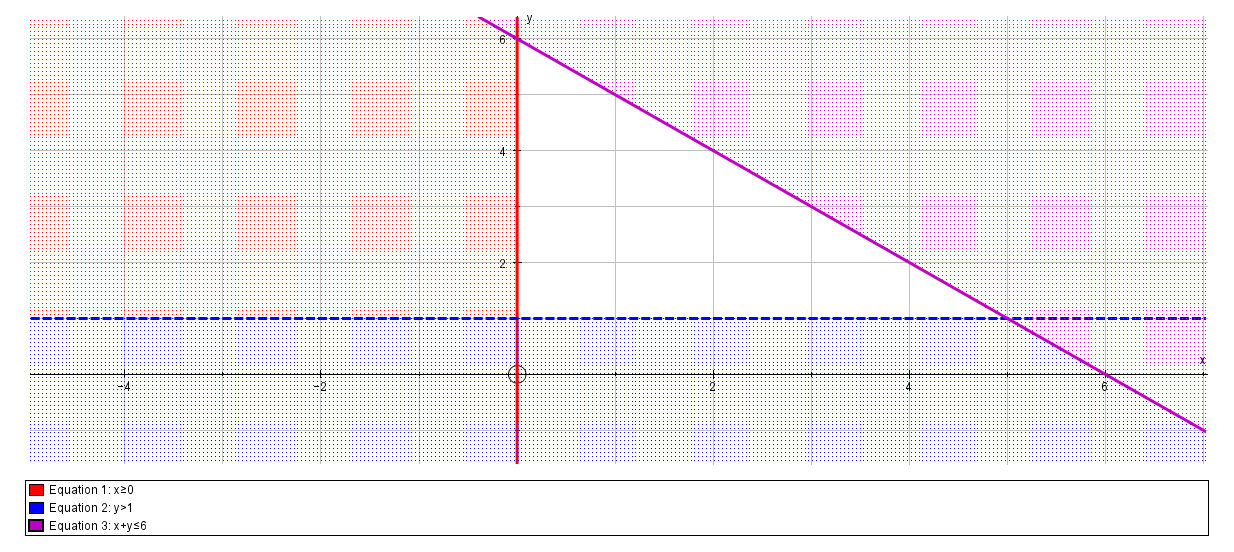 The unshaded region represents the solution set for the inequalities: x < 1, y ≥ 0 and x + y > 6KM: Linear programming with LegoKM: Linear programming (Autograph)KM: Stick on the Maths 8: InequalitiesKM: Convinced?: Inequalities in two variablesNRICH: Which is bigger?Hwb: How do we know?MAP: Defining regions using inequalitiesCIMT: InequalitiesLearning reviewGLOWMaths/JustMaths: Sample Questions Both TiersGLOWMaths/JustMaths: Sample Questions Higher TiersKM: Linear programming with LegoKM: Linear programming (Autograph)KM: Stick on the Maths 8: InequalitiesKM: Convinced?: Inequalities in two variablesNRICH: Which is bigger?Hwb: How do we know?MAP: Defining regions using inequalitiesCIMT: InequalitiesLearning reviewGLOWMaths/JustMaths: Sample Questions Both TiersGLOWMaths/JustMaths: Sample Questions Higher TiersKM: Linear programming with LegoKM: Linear programming (Autograph)KM: Stick on the Maths 8: InequalitiesKM: Convinced?: Inequalities in two variablesNRICH: Which is bigger?Hwb: How do we know?MAP: Defining regions using inequalitiesCIMT: InequalitiesLearning reviewGLOWMaths/JustMaths: Sample Questions Both TiersGLOWMaths/JustMaths: Sample Questions Higher TiersSome pupils may think that it is possible to multiply or divide both sides of an inequality by a negative number with no impact on the inequality (e.g. if -2x > 12 then x > -6)Some pupils may think that strict inequalities, such as y < 2x + 3, are represented by a solid, rather than dashed, line on a graph Some pupils may shade the incorrect regionSome pupils may think that it is possible to multiply or divide both sides of an inequality by a negative number with no impact on the inequality (e.g. if -2x > 12 then x > -6)Some pupils may think that strict inequalities, such as y < 2x + 3, are represented by a solid, rather than dashed, line on a graph Some pupils may shade the incorrect regionCalculating spaceCalculating spaceCalculating spaceCalculating spaceCalculating space10 lessonsKey concepts  (GCSE subject content statements)Key concepts  (GCSE subject content statements)The Big Picture: Measurement and mensuration progression mapThe Big Picture: Measurement and mensuration progression mapThe Big Picture: Measurement and mensuration progression mapThe Big Picture: Measurement and mensuration progression mapcalculate surface area and volume of spheres, pyramids, cones and composite solidsapply the concepts of congruence and similarity, including the relationships between length, areas and volumes in similar figurescalculate surface area and volume of spheres, pyramids, cones and composite solidsapply the concepts of congruence and similarity, including the relationships between length, areas and volumes in similar figurescalculate surface area and volume of spheres, pyramids, cones and composite solidsapply the concepts of congruence and similarity, including the relationships between length, areas and volumes in similar figurescalculate surface area and volume of spheres, pyramids, cones and composite solidsapply the concepts of congruence and similarity, including the relationships between length, areas and volumes in similar figurescalculate surface area and volume of spheres, pyramids, cones and composite solidsapply the concepts of congruence and similarity, including the relationships between length, areas and volumes in similar figurescalculate surface area and volume of spheres, pyramids, cones and composite solidsapply the concepts of congruence and similarity, including the relationships between length, areas and volumes in similar figuresReturn to overviewReturn to overviewReturn to overviewReturn to overviewReturn to overviewReturn to overviewPossible themesPossible themesPossible themesPossible key learning pointsPossible key learning pointsPossible key learning pointsCalculate surface areas of solidsCalculate volumes of solidsSolve problems involving enlargement and 3D shapesCalculate surface areas of solidsCalculate volumes of solidsSolve problems involving enlargement and 3D shapesCalculate surface areas of solidsCalculate volumes of solidsSolve problems involving enlargement and 3D shapesUse Pythagoras’ theorem to find lengths in a pyramid or coneFind the surface area of spheres, cones and pyramidsFind the volume of spheres, cones and pyramidsIdentify how to find the volume or surface area of a composite solidSolve practical problems involving the surface area of solidsSolve practical problems involving the volume of solidsUnderstand the implications of enlargement on areaUnderstand the implications of enlargement on volumeMove freely between scale factors for length, area and volumeSolve practical problems involving length, area and volume in similar figuresUse Pythagoras’ theorem to find lengths in a pyramid or coneFind the surface area of spheres, cones and pyramidsFind the volume of spheres, cones and pyramidsIdentify how to find the volume or surface area of a composite solidSolve practical problems involving the surface area of solidsSolve practical problems involving the volume of solidsUnderstand the implications of enlargement on areaUnderstand the implications of enlargement on volumeMove freely between scale factors for length, area and volumeSolve practical problems involving length, area and volume in similar figuresUse Pythagoras’ theorem to find lengths in a pyramid or coneFind the surface area of spheres, cones and pyramidsFind the volume of spheres, cones and pyramidsIdentify how to find the volume or surface area of a composite solidSolve practical problems involving the surface area of solidsSolve practical problems involving the volume of solidsUnderstand the implications of enlargement on areaUnderstand the implications of enlargement on volumeMove freely between scale factors for length, area and volumeSolve practical problems involving length, area and volume in similar figuresPrerequisitesMathematical languageMathematical languageMathematical languagePedagogical notesPedagogical notesCalculate exactly with multiples of πKnow and use the formula for area and circumference of a circleKnow how to use formulae to find the area of rectangles, parallelograms, triangles, trapezia, circles, sectors and Know how to find the area of compound shapesKnow how to find the surface area of a right prism and a cylinderCalculate the surface area of a right prism and a cylinderCarry out an enlargementFind the scale factor of a given enlargementUse Pythagoras’ theorem to find missing lengths in right-angled triangles(Composite) solidSphere, Pyramid, ConePerpendicular (height), (slant height)Surface areaVolumeCongruent, congruenceSimilarity, similar shapes, similar figuresEnlarge, enlargementScale factorNotationπAbbreviations of units in the metric system: km, m, cm, mm, mm2, cm2, m2, km2, mm3, cm3, km3(Composite) solidSphere, Pyramid, ConePerpendicular (height), (slant height)Surface areaVolumeCongruent, congruenceSimilarity, similar shapes, similar figuresEnlarge, enlargementScale factorNotationπAbbreviations of units in the metric system: km, m, cm, mm, mm2, cm2, m2, km2, mm3, cm3, km3(Composite) solidSphere, Pyramid, ConePerpendicular (height), (slant height)Surface areaVolumeCongruent, congruenceSimilarity, similar shapes, similar figuresEnlarge, enlargementScale factorNotationπAbbreviations of units in the metric system: km, m, cm, mm, mm2, cm2, m2, km2, mm3, cm3, km3Pupils have previously learnt how to find the surface area of right prisms and cylinders in Stage 9. This unit focuses on finding the volume and surface areas of cones, spheres and pyramids.Pupils also explore congruence and similarity  - the use of proportion tables can be helpful to find the multiplier when solving similarity problems such as: NCETM: GlossaryCommon approachesPupils explore the surface area of spheres using oranges (https://www.youtube.com/watch?v=cAxHYFRx1Fs )Pupils explore volumes of pyramids by making nets of pyramids and prisms with the same polygonal base and using sand or sugar to compare volumes.Pupils have previously learnt how to find the surface area of right prisms and cylinders in Stage 9. This unit focuses on finding the volume and surface areas of cones, spheres and pyramids.Pupils also explore congruence and similarity  - the use of proportion tables can be helpful to find the multiplier when solving similarity problems such as: NCETM: GlossaryCommon approachesPupils explore the surface area of spheres using oranges (https://www.youtube.com/watch?v=cAxHYFRx1Fs )Pupils explore volumes of pyramids by making nets of pyramids and prisms with the same polygonal base and using sand or sugar to compare volumes.Reasoning opportunities and probing questionsSuggested activitiesSuggested activitiesSuggested activitiesPossible misconceptionsPossible misconceptionsAlways/ Sometimes/ Never: The value of the volume of a pyramid is less than the value of the surface area of a pyramid.Always/ Sometimes/ Never: The value of the volume of a sphere is less than the value of the surface area of a sphere.Convince me that the volume of a pyramid = 1/3 × A × hConvince me that 1 m3 = 1 000 000 cm3KM: Stick on the Maths 8: Congruence and SimilarityKM: Convinced? Congruence and SimilarityNRICH: Surface Area and Volume and Nicely SimilarHwb: Summerhouse and RadiatorsOCR: Congruence Check In and Similarity Check InLearning reviewGLOWMaths/JustMaths: Sample Questions Both TiersGLOWMaths/JustMaths: Sample Questions Higher TiersKM: 10M11 BAM TaskKM: Stick on the Maths 8: Congruence and SimilarityKM: Convinced? Congruence and SimilarityNRICH: Surface Area and Volume and Nicely SimilarHwb: Summerhouse and RadiatorsOCR: Congruence Check In and Similarity Check InLearning reviewGLOWMaths/JustMaths: Sample Questions Both TiersGLOWMaths/JustMaths: Sample Questions Higher TiersKM: 10M11 BAM TaskKM: Stick on the Maths 8: Congruence and SimilarityKM: Convinced? Congruence and SimilarityNRICH: Surface Area and Volume and Nicely SimilarHwb: Summerhouse and RadiatorsOCR: Congruence Check In and Similarity Check InLearning reviewGLOWMaths/JustMaths: Sample Questions Both TiersGLOWMaths/JustMaths: Sample Questions Higher TiersKM: 10M11 BAM TaskSome pupils will work out 4/3 × (π × r)3 when finding the volume  of a sphere.Some pupils may confuse the concepts of surface area and volumeSome pupils will work out 4 × (π × r)2 when finding the surface area of a sphere.Some pupils may think the volume of a pyramid = ½ × A × hSome pupils will work out 4/3 × (π × r)3 when finding the volume  of a sphere.Some pupils may confuse the concepts of surface area and volumeSome pupils will work out 4 × (π × r)2 when finding the surface area of a sphere.Some pupils may think the volume of a pyramid = ½ × A × hConjecturingConjecturingConjecturingConjecturingConjecturing12 lessonsKey concepts  (GCSE subject content statements)Key concepts  (GCSE subject content statements)The Big Picture: Properties of Shape progression mapThe Big Picture: Properties of Shape progression mapThe Big Picture: Properties of Shape progression mapThe Big Picture: Properties of Shape progression mapapply and prove the standard circle theorems concerning angles, radii, tangents and chords, and use them to prove related resultsapply and prove the standard circle theorems concerning angles, radii, tangents and chords, and use them to prove related resultsapply and prove the standard circle theorems concerning angles, radii, tangents and chords, and use them to prove related resultsapply and prove the standard circle theorems concerning angles, radii, tangents and chords, and use them to prove related resultsapply and prove the standard circle theorems concerning angles, radii, tangents and chords, and use them to prove related resultsapply and prove the standard circle theorems concerning angles, radii, tangents and chords, and use them to prove related resultsReturn to overviewReturn to overviewReturn to overviewReturn to overviewReturn to overviewReturn to overviewPossible themesPossible themesPossible themesPossible key learning pointsPossible key learning pointsPossible key learning pointsInvestigate geometric patterns using circlesExplore circle theoremsMake and prove conjecturesBring on the Maths: GCSE Higher ShapeInvestigating angles in circles: #1, #2, #3, #4Investigate geometric patterns using circlesExplore circle theoremsMake and prove conjecturesBring on the Maths: GCSE Higher ShapeInvestigating angles in circles: #1, #2, #3, #4Investigate geometric patterns using circlesExplore circle theoremsMake and prove conjecturesBring on the Maths: GCSE Higher ShapeInvestigating angles in circles: #1, #2, #3, #4Create a chain of logical steps to create a proof in a geometrical situationKnow that ‘the angle in a semicircle is a right angle’Know that ‘the angle at the centre is double the angle at the circumference’Know that ‘angles in the same segment are equal’Know that ‘opposite angles in a cyclic quadrilateral sum to 180’Know that ‘two tangents from an external point are equal in length’Know that ‘a radius is perpendicular to a tangent at that point’Know that ‘a radius that bisects a chord is perpendicular to that chord’Know the alternate segment theoremUse a combination of known and derived facts to solve a geometrical problemIdentify when a circle theorem can be used to help solve a geometrical problemJustify solutions to geometrical problemsCreate a chain of logical steps to create a proof in a geometrical situationKnow that ‘the angle in a semicircle is a right angle’Know that ‘the angle at the centre is double the angle at the circumference’Know that ‘angles in the same segment are equal’Know that ‘opposite angles in a cyclic quadrilateral sum to 180’Know that ‘two tangents from an external point are equal in length’Know that ‘a radius is perpendicular to a tangent at that point’Know that ‘a radius that bisects a chord is perpendicular to that chord’Know the alternate segment theoremUse a combination of known and derived facts to solve a geometrical problemIdentify when a circle theorem can be used to help solve a geometrical problemJustify solutions to geometrical problemsCreate a chain of logical steps to create a proof in a geometrical situationKnow that ‘the angle in a semicircle is a right angle’Know that ‘the angle at the centre is double the angle at the circumference’Know that ‘angles in the same segment are equal’Know that ‘opposite angles in a cyclic quadrilateral sum to 180’Know that ‘two tangents from an external point are equal in length’Know that ‘a radius is perpendicular to a tangent at that point’Know that ‘a radius that bisects a chord is perpendicular to that chord’Know the alternate segment theoremUse a combination of known and derived facts to solve a geometrical problemIdentify when a circle theorem can be used to help solve a geometrical problemJustify solutions to geometrical problemsPrerequisitesMathematical languageMathematical languageMathematical languagePedagogical notesPedagogical notesKnow the vocabulary of circlesKnow angle facts including angles at a point, on a line and in a triangleKnow angle facts involving parallel lines and vertically opposite anglesKnow the properties of special quadrilateralsRadius, radiiTangentChordTheoremConjectureDeriveProve, proofCounterexampleNotationNotation for equal lengths and parallel linesThe ‘implies that’ symbol ()Radius, radiiTangentChordTheoremConjectureDeriveProve, proofCounterexampleNotationNotation for equal lengths and parallel linesThe ‘implies that’ symbol ()Radius, radiiTangentChordTheoremConjectureDeriveProve, proofCounterexampleNotationNotation for equal lengths and parallel linesThe ‘implies that’ symbol ()Students should also explore the following (paraphrased) circle theorems:Cyclic Quadrilateral: GSP, WordRadius and Tangent: GSP, WordRadius and chord:Angles in the Same Segment: GSP, WordThe Angle in the Centre: GSP, WordTwo Tangents: GSP, WordAlternate Segment Theorem: GSP, WordNCETM: GlossaryCommon approachesAll students are first introduced to the idea of circle theorems by investigating Thales Theorem. This is then extended to demonstrate that ‘the angle at the centre is twice the angle at the circumference’All students are given the opportunity to create and explore dynamic diagrams of different circle theorems.Students should also explore the following (paraphrased) circle theorems:Cyclic Quadrilateral: GSP, WordRadius and Tangent: GSP, WordRadius and chord:Angles in the Same Segment: GSP, WordThe Angle in the Centre: GSP, WordTwo Tangents: GSP, WordAlternate Segment Theorem: GSP, WordNCETM: GlossaryCommon approachesAll students are first introduced to the idea of circle theorems by investigating Thales Theorem. This is then extended to demonstrate that ‘the angle at the centre is twice the angle at the circumference’All students are given the opportunity to create and explore dynamic diagrams of different circle theorems.Reasoning opportunities and probing questionsSuggested activitiesSuggested activitiesSuggested activitiesPossible misconceptionsPossible misconceptionsHow can you use a set square to find the centre of a circle?Show me a radius of this circle.  And another, and another …  (What does this tell you about the lengths?  About the triangle?)Provide the steps for a geometrical proof of a circle theorem and ask students to ‘unjumble’ them and create the proof, explaining their thinking at each stepUse the ‘Always / Sometimes / Never’ approach to introduce a circle theoremKM: Right angle challengeKM: Thales TheoremKM: 6 point circles, 8 point circles, 12 point circlesKM: Dynamic diagramsNRICH: Circle theoremsHwb: Cadair IdrisHwb: Cyclic quadrilateralsLearning reviewGLOWMaths/JustMaths: Sample Questions Both TiersGLOWMaths/JustMaths: Sample Questions Higher TiersKM: Right angle challengeKM: Thales TheoremKM: 6 point circles, 8 point circles, 12 point circlesKM: Dynamic diagramsNRICH: Circle theoremsHwb: Cadair IdrisHwb: Cyclic quadrilateralsLearning reviewGLOWMaths/JustMaths: Sample Questions Both TiersGLOWMaths/JustMaths: Sample Questions Higher TiersKM: Right angle challengeKM: Thales TheoremKM: 6 point circles, 8 point circles, 12 point circlesKM: Dynamic diagramsNRICH: Circle theoremsHwb: Cadair IdrisHwb: Cyclic quadrilateralsLearning reviewGLOWMaths/JustMaths: Sample Questions Both TiersGLOWMaths/JustMaths: Sample Questions Higher TiersSome students may think that a cyclic quadrilateral is formed using three points on the circumference along with the centre of the circleSome students may not appreciate the significance of standard geometrical notation for equal lengths and angles, and think that lengths / angles are equal ‘because they look equal’Some students may not realise that they can extend the lines on diagrams to help establish necessary factsSome students may think that a cyclic quadrilateral is formed using three points on the circumference along with the centre of the circleSome students may not appreciate the significance of standard geometrical notation for equal lengths and angles, and think that lengths / angles are equal ‘because they look equal’Some students may not realise that they can extend the lines on diagrams to help establish necessary factsAlgebraic proficiency: visualising IAlgebraic proficiency: visualising IAlgebraic proficiency: visualising IAlgebraic proficiency: visualising IAlgebraic proficiency: visualising I12 lessonsKey concepts  (GCSE subject content statements)Key concepts  (GCSE subject content statements)The Big Picture: Algebra progression mapThe Big Picture: Algebra progression mapThe Big Picture: Algebra progression mapThe Big Picture: Algebra progression mapplot and interpret graphs (including exponential graphs) and graphs of non-standard functions in real contexts, to find approximate solutions to problems such as simple kinematic problems involving distance, speed and accelerationcalculate or estimate gradients of graphs and areas under graphs (including quadratic and other non-linear graphs), and interpret results in cases such as distance-time graphs, velocity-time graphs and graphs in financial contextsinterpret the gradient at a point on a curve as the instantaneous rate of changeidentify and interpret roots, intercepts, turning points of quadratic functions graphicallyplot and interpret graphs (including exponential graphs) and graphs of non-standard functions in real contexts, to find approximate solutions to problems such as simple kinematic problems involving distance, speed and accelerationcalculate or estimate gradients of graphs and areas under graphs (including quadratic and other non-linear graphs), and interpret results in cases such as distance-time graphs, velocity-time graphs and graphs in financial contextsinterpret the gradient at a point on a curve as the instantaneous rate of changeidentify and interpret roots, intercepts, turning points of quadratic functions graphicallyplot and interpret graphs (including exponential graphs) and graphs of non-standard functions in real contexts, to find approximate solutions to problems such as simple kinematic problems involving distance, speed and accelerationcalculate or estimate gradients of graphs and areas under graphs (including quadratic and other non-linear graphs), and interpret results in cases such as distance-time graphs, velocity-time graphs and graphs in financial contextsinterpret the gradient at a point on a curve as the instantaneous rate of changeidentify and interpret roots, intercepts, turning points of quadratic functions graphicallyplot and interpret graphs (including exponential graphs) and graphs of non-standard functions in real contexts, to find approximate solutions to problems such as simple kinematic problems involving distance, speed and accelerationcalculate or estimate gradients of graphs and areas under graphs (including quadratic and other non-linear graphs), and interpret results in cases such as distance-time graphs, velocity-time graphs and graphs in financial contextsinterpret the gradient at a point on a curve as the instantaneous rate of changeidentify and interpret roots, intercepts, turning points of quadratic functions graphicallyplot and interpret graphs (including exponential graphs) and graphs of non-standard functions in real contexts, to find approximate solutions to problems such as simple kinematic problems involving distance, speed and accelerationcalculate or estimate gradients of graphs and areas under graphs (including quadratic and other non-linear graphs), and interpret results in cases such as distance-time graphs, velocity-time graphs and graphs in financial contextsinterpret the gradient at a point on a curve as the instantaneous rate of changeidentify and interpret roots, intercepts, turning points of quadratic functions graphicallyplot and interpret graphs (including exponential graphs) and graphs of non-standard functions in real contexts, to find approximate solutions to problems such as simple kinematic problems involving distance, speed and accelerationcalculate or estimate gradients of graphs and areas under graphs (including quadratic and other non-linear graphs), and interpret results in cases such as distance-time graphs, velocity-time graphs and graphs in financial contextsinterpret the gradient at a point on a curve as the instantaneous rate of changeidentify and interpret roots, intercepts, turning points of quadratic functions graphicallyReturn to overviewReturn to overviewReturn to overviewReturn to overviewReturn to overviewReturn to overviewPossible themesPossible themesPossible themesPossible key learning pointsPossible key learning pointsPossible key learning pointsExplore exponential graphsCreate and use graphs of non-standard functionsInvestigate gradients of graphsFind and interpret areas under graphsInvestigate features of quadratic graphsExplore exponential graphsCreate and use graphs of non-standard functionsInvestigate gradients of graphsFind and interpret areas under graphsInvestigate features of quadratic graphsExplore exponential graphsCreate and use graphs of non-standard functionsInvestigate gradients of graphsFind and interpret areas under graphsInvestigate features of quadratic graphsRecognise, plot and interpret exponential graphsPlot graphs of non-standard functionsUse graphs of non-standard functions to solve simple kinematic problemsRecognise that the gradient of a curve is not constantKnow that the gradient of a curve is the gradient of the tangent at that pointCalculate the gradient at a point on a curveInterpret the gradient at a point on a curve as the instantaneous rate of changeInterpret the gradient of a chord as an average rate of changeSolve problems involving the gradients of graphs in contextCalculate an estimate for the area under a graph, including the area under a speed-time graph as distanceSolve problems involving the area under graphs in contextIdentify and interpret roots, intercepts and turning points of quadratic functions graphicallyRecognise, plot and interpret exponential graphsPlot graphs of non-standard functionsUse graphs of non-standard functions to solve simple kinematic problemsRecognise that the gradient of a curve is not constantKnow that the gradient of a curve is the gradient of the tangent at that pointCalculate the gradient at a point on a curveInterpret the gradient at a point on a curve as the instantaneous rate of changeInterpret the gradient of a chord as an average rate of changeSolve problems involving the gradients of graphs in contextCalculate an estimate for the area under a graph, including the area under a speed-time graph as distanceSolve problems involving the area under graphs in contextIdentify and interpret roots, intercepts and turning points of quadratic functions graphicallyRecognise, plot and interpret exponential graphsPlot graphs of non-standard functionsUse graphs of non-standard functions to solve simple kinematic problemsRecognise that the gradient of a curve is not constantKnow that the gradient of a curve is the gradient of the tangent at that pointCalculate the gradient at a point on a curveInterpret the gradient at a point on a curve as the instantaneous rate of changeInterpret the gradient of a chord as an average rate of changeSolve problems involving the gradients of graphs in contextCalculate an estimate for the area under a graph, including the area under a speed-time graph as distanceSolve problems involving the area under graphs in contextIdentify and interpret roots, intercepts and turning points of quadratic functions graphicallyPrerequisitesMathematical languageMathematical languageMathematical languagePedagogical notesPedagogical notesPlot graphs of linear, quadratic, cubic and reciprocal functionsInterpret the gradient of a straight line graph as a rate of changePlot and interpret graphs of kinematic problems involving distance and speedFunction, equationLinear, non-linearQuadratic, cubic, reciprocal, exponentialParabola, AsymptoteGradient, y-intercept, x-intercept, rootRate of changeSketch, plotKinematicSpeed, distance, timeAcceleration, decelerationNotationy = mx + cFunction, equationLinear, non-linearQuadratic, cubic, reciprocal, exponentialParabola, AsymptoteGradient, y-intercept, x-intercept, rootRate of changeSketch, plotKinematicSpeed, distance, timeAcceleration, decelerationNotationy = mx + cFunction, equationLinear, non-linearQuadratic, cubic, reciprocal, exponentialParabola, AsymptoteGradient, y-intercept, x-intercept, rootRate of changeSketch, plotKinematicSpeed, distance, timeAcceleration, decelerationNotationy = mx + cPupils have met plotting graphs of non-standard functions and using graphs of non-standard functions to solve simple kinematic problems in Stage 9. This unit explores and deepens pupils’ understanding of these concepts.  However, they do not explicitly plot graphs of exponential functions until Stage 11.This unit also introduces the concept of gradient as an instantaneous change. Drawing tangents at different points on quadratic/cubic graphs and calculating an estimate of their gradients is a very powerful activity for pupils to appreciate the gradient can change.NCETM: GlossaryCommon approachesAll pupils use dynamic graphing software, e.g. Autograph and the ‘gradient value/function’, to explore graphsPupils have met plotting graphs of non-standard functions and using graphs of non-standard functions to solve simple kinematic problems in Stage 9. This unit explores and deepens pupils’ understanding of these concepts.  However, they do not explicitly plot graphs of exponential functions until Stage 11.This unit also introduces the concept of gradient as an instantaneous change. Drawing tangents at different points on quadratic/cubic graphs and calculating an estimate of their gradients is a very powerful activity for pupils to appreciate the gradient can change.NCETM: GlossaryCommon approachesAll pupils use dynamic graphing software, e.g. Autograph and the ‘gradient value/function’, to explore graphsReasoning opportunities and probing questionsSuggested activitiesSuggested activitiesSuggested activitiesPossible misconceptionsPossible misconceptionsShow me a sketch of an exponential graph. And another. And another …What is the same and what is different: y = x2, y = 2x, y=1/2x  and y = (1/2)x?Always/Sometimes/Never: The gradient of a function is constant.Sketch a speed/time graph of your journey to school. What is the same and what is different with the graph of a classmate?KM: Autograph: Pre-Calculus ActivityKM: Autograph: The numerical gradientNRICH: What’s that graph?Hwb: The 100m raceMAP: Representing functions of everyday situations ILIM:  Interpreting Distance Time GraphsGCSE: Subject Knowledge Check  - Tangents to a curve and Areas under a curveLearning reviewGLOWMaths/JustMaths: Sample Questions Both TiersGLOWMaths/JustMaths: Sample Questions Higher TiersKM: 10M8 BAM TaskKM: Autograph: Pre-Calculus ActivityKM: Autograph: The numerical gradientNRICH: What’s that graph?Hwb: The 100m raceMAP: Representing functions of everyday situations ILIM:  Interpreting Distance Time GraphsGCSE: Subject Knowledge Check  - Tangents to a curve and Areas under a curveLearning reviewGLOWMaths/JustMaths: Sample Questions Both TiersGLOWMaths/JustMaths: Sample Questions Higher TiersKM: 10M8 BAM TaskKM: Autograph: Pre-Calculus ActivityKM: Autograph: The numerical gradientNRICH: What’s that graph?Hwb: The 100m raceMAP: Representing functions of everyday situations ILIM:  Interpreting Distance Time GraphsGCSE: Subject Knowledge Check  - Tangents to a curve and Areas under a curveLearning reviewGLOWMaths/JustMaths: Sample Questions Both TiersGLOWMaths/JustMaths: Sample Questions Higher TiersKM: 10M8 BAM TaskSome pupils may think the graphs of all quadratic functions intercept the x-axis in one or two places.Some pupils may think that gradient has the same value for all points for all functionsSome pupils may join the graph of y = ax (a>1) to the x-axisSome pupils think that the horizontal section of a distance time graph means an object is travelling at constant speed.Some pupils think that a section of a distance time graph with negative gradient means an object is travelling backwards or downhill.Some pupils may think the graphs of all quadratic functions intercept the x-axis in one or two places.Some pupils may think that gradient has the same value for all points for all functionsSome pupils may join the graph of y = ax (a>1) to the x-axisSome pupils think that the horizontal section of a distance time graph means an object is travelling at constant speed.Some pupils think that a section of a distance time graph with negative gradient means an object is travelling backwards or downhill.Exploring fractions, decimals and percentagesExploring fractions, decimals and percentagesExploring fractions, decimals and percentagesExploring fractions, decimals and percentagesExploring fractions, decimals and percentages6 lessonsKey concepts  (GCSE subject content statements)Key concepts  (GCSE subject content statements)The Big Picture: Fractions, decimals and percentages progression mapThe Big Picture: Fractions, decimals and percentages progression mapThe Big Picture: Fractions, decimals and percentages progression mapThe Big Picture: Fractions, decimals and percentages progression mapchange recurring decimals into their corresponding fractions and vice versaset up, solve and interpret the answers in growth and decay problems, including compound interestchange recurring decimals into their corresponding fractions and vice versaset up, solve and interpret the answers in growth and decay problems, including compound interestchange recurring decimals into their corresponding fractions and vice versaset up, solve and interpret the answers in growth and decay problems, including compound interestchange recurring decimals into their corresponding fractions and vice versaset up, solve and interpret the answers in growth and decay problems, including compound interestchange recurring decimals into their corresponding fractions and vice versaset up, solve and interpret the answers in growth and decay problems, including compound interestchange recurring decimals into their corresponding fractions and vice versaset up, solve and interpret the answers in growth and decay problems, including compound interestReturn to overviewReturn to overviewReturn to overviewReturn to overviewReturn to overviewReturn to overviewPossible themesPossible themesPossible themesPossible key learning pointsPossible key learning pointsPossible key learning pointsExplore the links between recurring decimals and fractionsSolve problems involving repeated percentage changeSolve problems involving exponential growth and decayExplore the links between recurring decimals and fractionsSolve problems involving repeated percentage changeSolve problems involving exponential growth and decayExplore the links between recurring decimals and fractionsSolve problems involving repeated percentage changeSolve problems involving exponential growth and decayConvert a fraction to a recurring decimalConvert a recurring decimal of the form , ,  to a fractionConvert a recurring decimal of the form , , to a fractionRecognise when a situation involves compound interestCalculate the result of a repeated percentage change, including compound interestSolve problems involving growth and decayConvert a fraction to a recurring decimalConvert a recurring decimal of the form , ,  to a fractionConvert a recurring decimal of the form , , to a fractionRecognise when a situation involves compound interestCalculate the result of a repeated percentage change, including compound interestSolve problems involving growth and decayConvert a fraction to a recurring decimalConvert a recurring decimal of the form , ,  to a fractionConvert a recurring decimal of the form , , to a fractionRecognise when a situation involves compound interestCalculate the result of a repeated percentage change, including compound interestSolve problems involving growth and decayPrerequisitesMathematical languageMathematical languageMathematical languagePedagogical notesPedagogical notesIdentify if a fraction is terminating or recurringMove freely between terminating fractions, decimals and percentagesUse a multiplier to calculate the result of percentage changesFractionMixed numberTop-heavy fractionPercentage change, percentage increase, percentage increaseCompound interest, Simple interestTerminating decimal, Recurring decimal(Exponential) growth, decayNotationDot notation for recurring decimals; e.g.  and Note that other notations for recurring decimals are used, for example the vinculum,  (USA); parentheses,  (parts of Europe); the letter ‘R’, 0.xR (upper or lower case)FractionMixed numberTop-heavy fractionPercentage change, percentage increase, percentage increaseCompound interest, Simple interestTerminating decimal, Recurring decimal(Exponential) growth, decayNotationDot notation for recurring decimals; e.g.  and Note that other notations for recurring decimals are used, for example the vinculum,  (USA); parentheses,  (parts of Europe); the letter ‘R’, 0.xR (upper or lower case)FractionMixed numberTop-heavy fractionPercentage change, percentage increase, percentage increaseCompound interest, Simple interestTerminating decimal, Recurring decimal(Exponential) growth, decayNotationDot notation for recurring decimals; e.g.  and Note that other notations for recurring decimals are used, for example the vinculum,  (USA); parentheses,  (parts of Europe); the letter ‘R’, 0.xR (upper or lower case)The diagonal fraction bar (solidus) was first used by Thomas Twining (1718) when recorded quantities of tea.  The division symbol (÷) is called an obelus, but there is no name for a horizontal fraction bar.It is useful to start with 1/3 (a fraction and recurring decimal pupils are familiar with) to explain the method: x = 0.33333…  10x = 3.33333…  9x = 3 and therefore x = 3/9 = 1/3 NRICH: History of fractionsNRICH: Teaching fractions with understandingNCETM: GlossaryCommon approachesAll pupils use the horizontal fraction bar to avoid confusion when fractions are coefficients in algebraic situationsAll pupils use dot notation for recurring decimalsAll pupils know the recurring decimal for 1/9, 1/90, 1/900 …The diagonal fraction bar (solidus) was first used by Thomas Twining (1718) when recorded quantities of tea.  The division symbol (÷) is called an obelus, but there is no name for a horizontal fraction bar.It is useful to start with 1/3 (a fraction and recurring decimal pupils are familiar with) to explain the method: x = 0.33333…  10x = 3.33333…  9x = 3 and therefore x = 3/9 = 1/3 NRICH: History of fractionsNRICH: Teaching fractions with understandingNCETM: GlossaryCommon approachesAll pupils use the horizontal fraction bar to avoid confusion when fractions are coefficients in algebraic situationsAll pupils use dot notation for recurring decimalsAll pupils know the recurring decimal for 1/9, 1/90, 1/900 …Reasoning opportunities and probing questionsSuggested activitiesSuggested activitiesSuggested activitiesPossible misconceptionsPossible misconceptionsShow me a fraction that can be expressed as a recurring decimal.  And another.  And another …Always/Sometime/Never: If the denominator is odd, the fraction can ve expressed as a recurring decimalConvince me 1/7 can be expressed as a recurring decimalConvince me 0.9999999999 … = 1Kenny thinks that the interest gained when £100 is increased 20% per annum for 4 years can be calculated by multiplying £100 by 2.0736. Do you agree with Kenny? Explain your answer.KM: Investigate fractions connected to cyclic numbers; e.g. the decimal equivalents of sevenths, nineteenths, etc.KM: Stick on the Maths 8: Recurring decimals and fractionsKM: Stick on the Maths 8: Repeated Proportional ChangeKM: Convinced?: Recurring decimals and fractionsKM: Convinced?: Repeated Proportional ChangeNRICH: Repetitiously Hwb: Borrowing money: APR,  Too good to be true!, Double your money! and  Comparing interestLearning reviewGLOWMaths/JustMaths: Sample Questions Both TiersGLOWMaths/JustMaths: Sample Questions Higher TiersKM: 10M3 BAM TaskKM: Investigate fractions connected to cyclic numbers; e.g. the decimal equivalents of sevenths, nineteenths, etc.KM: Stick on the Maths 8: Recurring decimals and fractionsKM: Stick on the Maths 8: Repeated Proportional ChangeKM: Convinced?: Recurring decimals and fractionsKM: Convinced?: Repeated Proportional ChangeNRICH: Repetitiously Hwb: Borrowing money: APR,  Too good to be true!, Double your money! and  Comparing interestLearning reviewGLOWMaths/JustMaths: Sample Questions Both TiersGLOWMaths/JustMaths: Sample Questions Higher TiersKM: 10M3 BAM TaskKM: Investigate fractions connected to cyclic numbers; e.g. the decimal equivalents of sevenths, nineteenths, etc.KM: Stick on the Maths 8: Recurring decimals and fractionsKM: Stick on the Maths 8: Repeated Proportional ChangeKM: Convinced?: Recurring decimals and fractionsKM: Convinced?: Repeated Proportional ChangeNRICH: Repetitiously Hwb: Borrowing money: APR,  Too good to be true!, Double your money! and  Comparing interestLearning reviewGLOWMaths/JustMaths: Sample Questions Both TiersGLOWMaths/JustMaths: Sample Questions Higher TiersKM: 10M3 BAM TaskSome pupils may incorrectly think  0.111111… = 1/11Some pupils may think that an the amount created by increasing a quantity by 5% repeated four times is the same as increasing the quantity by 5% and multiplying that amount by 4.Some pupils may think the percentage multiplier for a 20% increase (or decrease) is 0.2Some pupils may incorrectly think  0.111111… = 1/11Some pupils may think that an the amount created by increasing a quantity by 5% repeated four times is the same as increasing the quantity by 5% and multiplying that amount by 4.Some pupils may think the percentage multiplier for a 20% increase (or decrease) is 0.2Solving equations and inequalities IIISolving equations and inequalities IIISolving equations and inequalities IIISolving equations and inequalities IIISolving equations and inequalities III8 lessonsKey concepts  (GCSE subject content statements)Key concepts  (GCSE subject content statements)The Big Picture: Algebra progression mapThe Big Picture: Algebra progression mapThe Big Picture: Algebra progression mapThe Big Picture: Algebra progression mapsolve quadratic equations algebraically by factorisingsolve quadratic equations (including those that require rearrangement) algebraically by factorisingfind approximate solutions to quadratic equations using a graphdeduce roots of quadratic functions algebraically solve quadratic equations algebraically by factorisingsolve quadratic equations (including those that require rearrangement) algebraically by factorisingfind approximate solutions to quadratic equations using a graphdeduce roots of quadratic functions algebraically solve quadratic equations algebraically by factorisingsolve quadratic equations (including those that require rearrangement) algebraically by factorisingfind approximate solutions to quadratic equations using a graphdeduce roots of quadratic functions algebraically solve quadratic equations algebraically by factorisingsolve quadratic equations (including those that require rearrangement) algebraically by factorisingfind approximate solutions to quadratic equations using a graphdeduce roots of quadratic functions algebraically solve quadratic equations algebraically by factorisingsolve quadratic equations (including those that require rearrangement) algebraically by factorisingfind approximate solutions to quadratic equations using a graphdeduce roots of quadratic functions algebraically solve quadratic equations algebraically by factorisingsolve quadratic equations (including those that require rearrangement) algebraically by factorisingfind approximate solutions to quadratic equations using a graphdeduce roots of quadratic functions algebraically Return to overviewReturn to overviewReturn to overviewReturn to overviewReturn to overviewReturn to overviewPossible themesPossible themesPossible themesPossible key learning pointsPossible key learning pointsPossible key learning pointsSolve quadratic equationsUse graphs to solve equationsSolve quadratic equationsUse graphs to solve equationsSolve quadratic equationsUse graphs to solve equationsSolve a quadratic equation of the form x² + bx + c = 0 by factorisingSolve a quadratic equation by rearranging and factorisingMake connections between graphs and quadratic equations of the form ax² + bx + c = 0Make connections between graphs and quadratic equations of the form ax² + bx + c = dx + eFind approximate solutions to quadratic equations using a graphDeduce roots of quadratic functions algebraicallySolve problems that involve solving a quadratic equation in contextSolve a quadratic equation of the form x² + bx + c = 0 by factorisingSolve a quadratic equation by rearranging and factorisingMake connections between graphs and quadratic equations of the form ax² + bx + c = 0Make connections between graphs and quadratic equations of the form ax² + bx + c = dx + eFind approximate solutions to quadratic equations using a graphDeduce roots of quadratic functions algebraicallySolve problems that involve solving a quadratic equation in contextSolve a quadratic equation of the form x² + bx + c = 0 by factorisingSolve a quadratic equation by rearranging and factorisingMake connections between graphs and quadratic equations of the form ax² + bx + c = 0Make connections between graphs and quadratic equations of the form ax² + bx + c = dx + eFind approximate solutions to quadratic equations using a graphDeduce roots of quadratic functions algebraicallySolve problems that involve solving a quadratic equation in contextPrerequisitesMathematical languageMathematical languageMathematical languagePedagogical notesPedagogical notesManipulate linear equationsFactorise a quadratic expression of the form x² + bx + cFactorise a quadratic expression of the form ax² + bx + cMake connections between a linear equation and a graph(Quadratic) equationFactoriseRearrangeVariableUnknownManipulateSolveDeducex-interceptRoot(Quadratic) equationFactoriseRearrangeVariableUnknownManipulateSolveDeducex-interceptRoot(Quadratic) equationFactoriseRearrangeVariableUnknownManipulateSolveDeducex-interceptRootPupils factorise quadratic expressions of the form ax2 + bx + c in Stage 9 (a = 1) and Stage 10. If A × B = 0 then either A = 0 or B = 0 is a fundamental underlying concept to solving quadratic equations when b ≠ 0 and c ≠ 0 by factorising.Pupils should experience solving quadratics with b ≠ 0 and c = 0, such as x2 + 6x = 0, and quadratics with b ≠ 0 and c ≠ 0, such as x2 + 6x + 8 = 0. Pupils may wish to ‘divide both sides by ‘x’ when solving quadratics such as x2 + 6x = 0 without appreciating that x could equal zero.NCETM: GlossaryCommon approachesPupils are taught how to solve quadratics of the form ax² + bx + c = 0 when: b = 0 , b ≠ 0 and c = 0, b ≠ 0 and c ≠ 0Pupils are encouraged, whenever possible, to divide a quadratic equation by a common factor to make the factorising process easier, such as 2x2 + 6x + 8 = 0Pupils factorise quadratic expressions of the form ax2 + bx + c in Stage 9 (a = 1) and Stage 10. If A × B = 0 then either A = 0 or B = 0 is a fundamental underlying concept to solving quadratic equations when b ≠ 0 and c ≠ 0 by factorising.Pupils should experience solving quadratics with b ≠ 0 and c = 0, such as x2 + 6x = 0, and quadratics with b ≠ 0 and c ≠ 0, such as x2 + 6x + 8 = 0. Pupils may wish to ‘divide both sides by ‘x’ when solving quadratics such as x2 + 6x = 0 without appreciating that x could equal zero.NCETM: GlossaryCommon approachesPupils are taught how to solve quadratics of the form ax² + bx + c = 0 when: b = 0 , b ≠ 0 and c = 0, b ≠ 0 and c ≠ 0Pupils are encouraged, whenever possible, to divide a quadratic equation by a common factor to make the factorising process easier, such as 2x2 + 6x + 8 = 0Reasoning opportunities and probing questionsSuggested activitiesSuggested activitiesSuggested activitiesPossible misconceptionsPossible misconceptionsShow me a quadratic equation that can be solved by factorising. And another, and another …Show me a quadratic equation with one solution x = 3. And another, and another …Always/Sometimes/Never: A quadratic equation can be solved by factorising.Convince me why you can’t ‘divide both sides by x’ when solving x2 + 8x = 0Kenny is solving x2 + 6x + 8 = 2 as follows: (x + 4)(x + 2) = 2 so x + 4 = 2 or x + 2 = 1.Therefore, x = -2 and x = -1. Do you agree with Kenny? Explain your answer.NRICH: How old am I?NRICH: Golden thoughtsHwb: Algebra FailsLearning reviewGLOWMaths/JustMaths: Sample Questions Both TiersGLOWMaths/JustMaths: Sample Questions Higher TiersKM: 10M6 BAM Task, 10M7 BAM TaskNRICH: How old am I?NRICH: Golden thoughtsHwb: Algebra FailsLearning reviewGLOWMaths/JustMaths: Sample Questions Both TiersGLOWMaths/JustMaths: Sample Questions Higher TiersKM: 10M6 BAM Task, 10M7 BAM TaskNRICH: How old am I?NRICH: Golden thoughtsHwb: Algebra FailsLearning reviewGLOWMaths/JustMaths: Sample Questions Both TiersGLOWMaths/JustMaths: Sample Questions Higher TiersKM: 10M6 BAM Task, 10M7 BAM TaskSome pupils may not appreciate that a quadratic equation must equal zero when solving by factorisingSome pupils may solve x2 + 8x = 0 by dividing both sides by x to get x + 8 = 0, x = -8.Some pupils may forget to divide by the coefficient of x when solving quadratics such as 2x2 + 5x + 2 = 0, i.e. (2x + 1)(x + 2) = 0 so 2x + 1 = 0 or x + 2 = 0 and therefore x = -1 (rather than  -½ or x = -2)Some pupils may not divide a quadratic equation by a common factor to make the factorising process easier, such as 2x2 + 6x + 8 = 0Some pupils may not appreciate that a quadratic equation must equal zero when solving by factorisingSome pupils may solve x2 + 8x = 0 by dividing both sides by x to get x + 8 = 0, x = -8.Some pupils may forget to divide by the coefficient of x when solving quadratics such as 2x2 + 5x + 2 = 0, i.e. (2x + 1)(x + 2) = 0 so 2x + 1 = 0 or x + 2 = 0 and therefore x = -1 (rather than  -½ or x = -2)Some pupils may not divide a quadratic equation by a common factor to make the factorising process easier, such as 2x2 + 6x + 8 = 0Understanding riskUnderstanding riskUnderstanding riskUnderstanding riskUnderstanding risk6 lessonsKey concepts  (GCSE subject content statements)Key concepts  (GCSE subject content statements)The Big Picture: Probability progression mapThe Big Picture: Probability progression mapThe Big Picture: Probability progression mapThe Big Picture: Probability progression mapapply systematic listing strategies including use of the product rule for countingcalculate and interpret conditional probabilities through representation using expected frequencies with two-way tables, tree diagrams and Venn diagrams.apply systematic listing strategies including use of the product rule for countingcalculate and interpret conditional probabilities through representation using expected frequencies with two-way tables, tree diagrams and Venn diagrams.apply systematic listing strategies including use of the product rule for countingcalculate and interpret conditional probabilities through representation using expected frequencies with two-way tables, tree diagrams and Venn diagrams.apply systematic listing strategies including use of the product rule for countingcalculate and interpret conditional probabilities through representation using expected frequencies with two-way tables, tree diagrams and Venn diagrams.apply systematic listing strategies including use of the product rule for countingcalculate and interpret conditional probabilities through representation using expected frequencies with two-way tables, tree diagrams and Venn diagrams.apply systematic listing strategies including use of the product rule for countingcalculate and interpret conditional probabilities through representation using expected frequencies with two-way tables, tree diagrams and Venn diagrams.Return to overviewReturn to overviewReturn to overviewReturn to overviewReturn to overviewReturn to overviewPossible themesPossible themesPossible themesPossible key learning pointsPossible key learning pointsPossible key learning pointsUnderstand and use the product rule for countingUse Venn diagrams to represent probability situationsUse two-way tables to represent probability situationsSolve probability problems involving combined eventsUnderstand and use the product rule for countingUse Venn diagrams to represent probability situationsUse two-way tables to represent probability situationsSolve probability problems involving combined eventsUnderstand and use the product rule for countingUse Venn diagrams to represent probability situationsUse two-way tables to represent probability situationsSolve probability problems involving combined eventsApply the product rule for countingUse a Venn diagram to sort information in a probability problemUse a two-way table to sort information in a probability problemUse a Venn diagram to calculate theoretical probabilitiesUse a two-way table to calculate theoretical probabilitiesCalculate conditional probabilities using different representationsApply the product rule for countingUse a Venn diagram to sort information in a probability problemUse a two-way table to sort information in a probability problemUse a Venn diagram to calculate theoretical probabilitiesUse a two-way table to calculate theoretical probabilitiesCalculate conditional probabilities using different representationsApply the product rule for countingUse a Venn diagram to sort information in a probability problemUse a two-way table to sort information in a probability problemUse a Venn diagram to calculate theoretical probabilitiesUse a two-way table to calculate theoretical probabilitiesCalculate conditional probabilities using different representationsPrerequisitesMathematical languageMathematical languageMathematical languagePedagogical notesPedagogical notesKnow when to add two or more probabilitiesKnow when to multiply two or more probabilitiesConvert between fractions, decimals and percentagesUse a tree diagram to calculate probabilities of dependent and independent combined eventsOutcome, equally likely outcomesEvent, independent event, dependent eventTree diagramsTheoretical probability, experimental probabilityRandomBias, unbiased, fairEnumerateSetConditional probabilityVenn diagramNotationP(A) for the probability of event AProbabilities are expressed as fractions, decimals or percentages.  They should not be expressed as ratios (which represent odds) or as wordsOutcome, equally likely outcomesEvent, independent event, dependent eventTree diagramsTheoretical probability, experimental probabilityRandomBias, unbiased, fairEnumerateSetConditional probabilityVenn diagramNotationP(A) for the probability of event AProbabilities are expressed as fractions, decimals or percentages.  They should not be expressed as ratios (which represent odds) or as wordsOutcome, equally likely outcomesEvent, independent event, dependent eventTree diagramsTheoretical probability, experimental probabilityRandomBias, unbiased, fairEnumerateSetConditional probabilityVenn diagramNotationP(A) for the probability of event AProbabilities are expressed as fractions, decimals or percentages.  They should not be expressed as ratios (which represent odds) or as wordsIn Stage 9, pupils calculate the probability of independent and dependent combined events using tree diagrams and enumerate sets and combinations of sets systematically, using tree diagrams. This unit has a strong emphasis on the use of Venn diagrams and two-way tables to solve probability problems.Note: A Venn diagram has regions for all possible combinations of groups whether there are elements in those regions or not.An Euler diagram only shows a region if things exist in that region.NCETM: GlossaryNCETM: Department Workshops:  Sets and Venn DiagramsFMSP: Set Notation PosterCommon approachesPupils are taught to draw the border around the Venn ‘regions’ to highlight the elements that are not included in the regions.In Stage 9, pupils calculate the probability of independent and dependent combined events using tree diagrams and enumerate sets and combinations of sets systematically, using tree diagrams. This unit has a strong emphasis on the use of Venn diagrams and two-way tables to solve probability problems.Note: A Venn diagram has regions for all possible combinations of groups whether there are elements in those regions or not.An Euler diagram only shows a region if things exist in that region.NCETM: GlossaryNCETM: Department Workshops:  Sets and Venn DiagramsFMSP: Set Notation PosterCommon approachesPupils are taught to draw the border around the Venn ‘regions’ to highlight the elements that are not included in the regions.Reasoning opportunities and probing questionsSuggested activitiesSuggested activitiesSuggested activitiesPossible misconceptionsPossible misconceptionsShow me an example of a Venn diagram. And another. And another Show me an example of a two-way table. And another. And another Always  / Sometimes / Never: All the regions of a Venn diagram must be populatedCIMT: Venn DiagramsOCR: Check In: Combined Events and Probability DiagramsAQA: Bridging Unit: Set notation, number lines and Venn diagramsLearning reviewGLOWMaths/JustMaths: Sample Questions Both TiersGLOWMaths/JustMaths: Sample Questions Higher TiersCIMT: Venn DiagramsOCR: Check In: Combined Events and Probability DiagramsAQA: Bridging Unit: Set notation, number lines and Venn diagramsLearning reviewGLOWMaths/JustMaths: Sample Questions Both TiersGLOWMaths/JustMaths: Sample Questions Higher TiersCIMT: Venn DiagramsOCR: Check In: Combined Events and Probability DiagramsAQA: Bridging Unit: Set notation, number lines and Venn diagramsLearning reviewGLOWMaths/JustMaths: Sample Questions Both TiersGLOWMaths/JustMaths: Sample Questions Higher TiersWhen constructing a Venn diagrams for a given situation, some pupils may struggle to distinguish between elements that are included in the intersection of both regions or only in one of the regionsSome pupils may muddle the conditions for adding and multiplying probabilitiesSome pupils may add the denominators when adding fractionsWhen constructing a Venn diagrams for a given situation, some pupils may struggle to distinguish between elements that are included in the intersection of both regions or only in one of the regionsSome pupils may muddle the conditions for adding and multiplying probabilitiesSome pupils may add the denominators when adding fractionsAnalysing statisticsAnalysing statisticsAnalysing statisticsAnalysing statisticsAnalysing statistics12 lessonsKey concepts  (GCSE subject content statements)Key concepts  (GCSE subject content statements)The Big Picture: Statistics progression mapThe Big Picture: Statistics progression mapThe Big Picture: Statistics progression mapThe Big Picture: Statistics progression mapinfer properties of populations or distributions from a sample, whilst knowing the limitations of samplingconstruct and interpret diagrams for grouped discrete data and continuous data, i.e. cumulative frequency graphs, and know their appropriate useinterpret, analyse and compare the distributions of data sets from univariate empirical distributions through appropriate graphical representation involving discrete, continuous and grouped data, including box plotsinterpret, analyse and compare the distributions of data sets from univariate empirical distributions through appropriate measures of central tendency including quartiles and inter-quartile rangeinfer properties of populations or distributions from a sample, whilst knowing the limitations of samplingconstruct and interpret diagrams for grouped discrete data and continuous data, i.e. cumulative frequency graphs, and know their appropriate useinterpret, analyse and compare the distributions of data sets from univariate empirical distributions through appropriate graphical representation involving discrete, continuous and grouped data, including box plotsinterpret, analyse and compare the distributions of data sets from univariate empirical distributions through appropriate measures of central tendency including quartiles and inter-quartile rangeinfer properties of populations or distributions from a sample, whilst knowing the limitations of samplingconstruct and interpret diagrams for grouped discrete data and continuous data, i.e. cumulative frequency graphs, and know their appropriate useinterpret, analyse and compare the distributions of data sets from univariate empirical distributions through appropriate graphical representation involving discrete, continuous and grouped data, including box plotsinterpret, analyse and compare the distributions of data sets from univariate empirical distributions through appropriate measures of central tendency including quartiles and inter-quartile rangeinfer properties of populations or distributions from a sample, whilst knowing the limitations of samplingconstruct and interpret diagrams for grouped discrete data and continuous data, i.e. cumulative frequency graphs, and know their appropriate useinterpret, analyse and compare the distributions of data sets from univariate empirical distributions through appropriate graphical representation involving discrete, continuous and grouped data, including box plotsinterpret, analyse and compare the distributions of data sets from univariate empirical distributions through appropriate measures of central tendency including quartiles and inter-quartile rangeinfer properties of populations or distributions from a sample, whilst knowing the limitations of samplingconstruct and interpret diagrams for grouped discrete data and continuous data, i.e. cumulative frequency graphs, and know their appropriate useinterpret, analyse and compare the distributions of data sets from univariate empirical distributions through appropriate graphical representation involving discrete, continuous and grouped data, including box plotsinterpret, analyse and compare the distributions of data sets from univariate empirical distributions through appropriate measures of central tendency including quartiles and inter-quartile rangeinfer properties of populations or distributions from a sample, whilst knowing the limitations of samplingconstruct and interpret diagrams for grouped discrete data and continuous data, i.e. cumulative frequency graphs, and know their appropriate useinterpret, analyse and compare the distributions of data sets from univariate empirical distributions through appropriate graphical representation involving discrete, continuous and grouped data, including box plotsinterpret, analyse and compare the distributions of data sets from univariate empirical distributions through appropriate measures of central tendency including quartiles and inter-quartile rangeReturn to overviewReturn to overviewReturn to overviewReturn to overviewReturn to overviewReturn to overviewPossible themesPossible themesPossible themesPossible key learning pointsPossible key learning pointsPossible key learning pointsConstruct and interpret cumulative frequency graphsConstruct and interpret box plotsAnalyse distributions of data setsConstruct and interpret cumulative frequency graphsConstruct and interpret box plotsAnalyse distributions of data setsConstruct and interpret cumulative frequency graphsConstruct and interpret box plotsAnalyse distributions of data setsUse a sample to infer properties of a populationUnderstand the limitations of samplingKnow the meaning of the lower quartile and upper quartileFind the quartiles for discrete data setsCalculate and interpret the interquartile rangeConstruct and interpret a box plot for discrete dataUse box plots to compare distributionsUnderstand the meaning of cumulative frequencyComplete a cumulative frequency tableConstruct a cumulative frequency curveUse a cumulative frequency curve to estimate the quartiles for grouped continuous data setsUse a cumulative frequency curve to estimate properties of grouped continuous data setsUse a sample to infer properties of a populationUnderstand the limitations of samplingKnow the meaning of the lower quartile and upper quartileFind the quartiles for discrete data setsCalculate and interpret the interquartile rangeConstruct and interpret a box plot for discrete dataUse box plots to compare distributionsUnderstand the meaning of cumulative frequencyComplete a cumulative frequency tableConstruct a cumulative frequency curveUse a cumulative frequency curve to estimate the quartiles for grouped continuous data setsUse a cumulative frequency curve to estimate properties of grouped continuous data setsUse a sample to infer properties of a populationUnderstand the limitations of samplingKnow the meaning of the lower quartile and upper quartileFind the quartiles for discrete data setsCalculate and interpret the interquartile rangeConstruct and interpret a box plot for discrete dataUse box plots to compare distributionsUnderstand the meaning of cumulative frequencyComplete a cumulative frequency tableConstruct a cumulative frequency curveUse a cumulative frequency curve to estimate the quartiles for grouped continuous data setsUse a cumulative frequency curve to estimate properties of grouped continuous data setsPrerequisitesMathematical languageMathematical languageMathematical languagePedagogical notesPedagogical notesKnow the meaning of discrete and continuous dataInterpret and construct frequency tablesAnalyse data using measures of central tendencyCategorical data, Discrete dataContinuous data, Grouped dataAxis, axesPopulationSampleCumulative frequencyBox plot, box-and-whisker diagramCentral tendencyMean, median, modeSpread, dispersion, consistencyRange, Interquartile rangeSkewnessNotationCorrect use of inequality symbols when labeling groups in a frequency tableCategorical data, Discrete dataContinuous data, Grouped dataAxis, axesPopulationSampleCumulative frequencyBox plot, box-and-whisker diagramCentral tendencyMean, median, modeSpread, dispersion, consistencyRange, Interquartile rangeSkewnessNotationCorrect use of inequality symbols when labeling groups in a frequency tableCategorical data, Discrete dataContinuous data, Grouped dataAxis, axesPopulationSampleCumulative frequencyBox plot, box-and-whisker diagramCentral tendencyMean, median, modeSpread, dispersion, consistencyRange, Interquartile rangeSkewnessNotationCorrect use of inequality symbols when labeling groups in a frequency tableIn Stage 8, pupils explore how to find the modal class of set of grouped data, the class containing the median of a set of data, the midpoint of a class, an estimate of the mean from a grouped frequency table and an estimate of the range from a grouped frequency tableThis unit builds on the knowledge by exploring measures of central tendency using quartiles and inter-quartile range.Cumulative frequency curves are usually S-shaped, known as an ogive.Box plots are also known as ‘box and whisker’ plots.NCETM: GlossaryCommon approachesThe median is calculated by finding the (n+1)/2 th item and the lower quartile by finding the (n+1)/4 th item unless n is large (n>30). In the case when n>30, n/2 and  n/4 can be used to find the median and lower quartile.In Stage 8, pupils explore how to find the modal class of set of grouped data, the class containing the median of a set of data, the midpoint of a class, an estimate of the mean from a grouped frequency table and an estimate of the range from a grouped frequency tableThis unit builds on the knowledge by exploring measures of central tendency using quartiles and inter-quartile range.Cumulative frequency curves are usually S-shaped, known as an ogive.Box plots are also known as ‘box and whisker’ plots.NCETM: GlossaryCommon approachesThe median is calculated by finding the (n+1)/2 th item and the lower quartile by finding the (n+1)/4 th item unless n is large (n>30). In the case when n>30, n/2 and  n/4 can be used to find the median and lower quartile.Reasoning opportunities and probing questionsSuggested activitiesSuggested activitiesSuggested activitiesPossible misconceptionsPossible misconceptionsShow me a box plot with a large/small interquartile range. And another. And another.What’s the same and what’s different:  inter-quartile range, median, mean, modeConvince me how to construct a cumulative frequency curveAlways/Sometimes/Never: The median is greater than the inter-quartile rangeKM: Stick on the Maths HD1: Statistics, HD2: Comparing DistributionsKM: Cumulative Frequency and Box PlotsNRICH: The Live of PresidentsNRICH: Olympic TriathlonNRICH: Box Plot MatchOCR: Sampling, Analysing DataLearning reviewGLOWMaths/JustMaths: Sample Questions Both TiersGLOWMaths/JustMaths: Sample Questions Higher TiersKM: 10M13 BAM TaskKM: Stick on the Maths HD1: Statistics, HD2: Comparing DistributionsKM: Cumulative Frequency and Box PlotsNRICH: The Live of PresidentsNRICH: Olympic TriathlonNRICH: Box Plot MatchOCR: Sampling, Analysing DataLearning reviewGLOWMaths/JustMaths: Sample Questions Both TiersGLOWMaths/JustMaths: Sample Questions Higher TiersKM: 10M13 BAM TaskKM: Stick on the Maths HD1: Statistics, HD2: Comparing DistributionsKM: Cumulative Frequency and Box PlotsNRICH: The Live of PresidentsNRICH: Olympic TriathlonNRICH: Box Plot MatchOCR: Sampling, Analysing DataLearning reviewGLOWMaths/JustMaths: Sample Questions Both TiersGLOWMaths/JustMaths: Sample Questions Higher TiersKM: 10M13 BAM TaskSome pupils may plot the cumulative frequencies against the midpoints or lower bounds of grouped dataSome pupils may try to construct a cumulative frequency curve by plotting the frequencies against the upper bound of grouped data Some pupils may try to construct a cumulative frequency curve by joining the points with straight lines rather than a smooth curveSome pupils may forget to add the ‘whiskers’ when constructing a ‘box and whisker’ plot.Some pupils may plot the cumulative frequencies against the midpoints or lower bounds of grouped dataSome pupils may try to construct a cumulative frequency curve by plotting the frequencies against the upper bound of grouped data Some pupils may try to construct a cumulative frequency curve by joining the points with straight lines rather than a smooth curveSome pupils may forget to add the ‘whiskers’ when constructing a ‘box and whisker’ plot.Algebraic proficiency: visualising IIAlgebraic proficiency: visualising IIAlgebraic proficiency: visualising IIAlgebraic proficiency: visualising IIAlgebraic proficiency: visualising II6 lessonsKey concepts  (GCSE subject content statements)Key concepts  (GCSE subject content statements)The Big Picture: Algebra progression mapThe Big Picture: Algebra progression mapThe Big Picture: Algebra progression mapThe Big Picture: Algebra progression mapuse the form y = mx + c  to identify perpendicular linesrecognise and use the equation of a circle with centre at the originfind the equation of a tangent to a circle at a given pointuse the form y = mx + c  to identify perpendicular linesrecognise and use the equation of a circle with centre at the originfind the equation of a tangent to a circle at a given pointuse the form y = mx + c  to identify perpendicular linesrecognise and use the equation of a circle with centre at the originfind the equation of a tangent to a circle at a given pointuse the form y = mx + c  to identify perpendicular linesrecognise and use the equation of a circle with centre at the originfind the equation of a tangent to a circle at a given pointuse the form y = mx + c  to identify perpendicular linesrecognise and use the equation of a circle with centre at the originfind the equation of a tangent to a circle at a given pointuse the form y = mx + c  to identify perpendicular linesrecognise and use the equation of a circle with centre at the originfind the equation of a tangent to a circle at a given pointReturn to overviewReturn to overviewReturn to overviewReturn to overviewReturn to overviewReturn to overviewPossible themesPossible themesPossible themesPossible key learning pointsPossible key learning pointsPossible key learning pointsInvestigate features of straight line graphsKnow and use the equation of a circle with centre at the origin Solve problems involving the equation of a circleInvestigate features of straight line graphsKnow and use the equation of a circle with centre at the origin Solve problems involving the equation of a circleInvestigate features of straight line graphsKnow and use the equation of a circle with centre at the origin Solve problems involving the equation of a circleKnow that perpendicular lines have gradients with a product of -1Identify perpendicular lines using algebraic methodsIdentify the equation of a circle from its graphUse the equation of a circle to draw its graphFind the equation of a tangent to circle at a given pointSolve algebraic problems involving tangents to a circleKnow that perpendicular lines have gradients with a product of -1Identify perpendicular lines using algebraic methodsIdentify the equation of a circle from its graphUse the equation of a circle to draw its graphFind the equation of a tangent to circle at a given pointSolve algebraic problems involving tangents to a circleKnow that perpendicular lines have gradients with a product of -1Identify perpendicular lines using algebraic methodsIdentify the equation of a circle from its graphUse the equation of a circle to draw its graphFind the equation of a tangent to circle at a given pointSolve algebraic problems involving tangents to a circlePrerequisitesMathematical languageMathematical languageMathematical languagePedagogical notesPedagogical notesUse the form y = mx + c to identify parallel linesRearrange an equation into the form y = mx + cFind the equation of a line through one point with a given gradientFind the equation of a line through two given pointsKnow and apply Pythagoras’ TheoremFunction, equationLinear, non-linearParallelPerpendicularGradienty-intercept, x-intercept, rootSketch, plotCentre (of a circle)RadiusTangentNotationy = mx + cFunction, equationLinear, non-linearParallelPerpendicularGradienty-intercept, x-intercept, rootSketch, plotCentre (of a circle)RadiusTangentNotationy = mx + cFunction, equationLinear, non-linearParallelPerpendicularGradienty-intercept, x-intercept, rootSketch, plotCentre (of a circle)RadiusTangentNotationy = mx + cThis unit builds on the graphs of linear functions from Stage 9 including parallel lines.Exploring the equation of circle is new for the pupils and it is important to check students know the definition of a circle (i.e. the locus of points from a fixed point) to help understand how to derive the general formula (x – a)2 + (y – b)2 = r2 by applying Pythagoras’ theorem to find the distance of (x,y), a general point on the circumference of the circle, from (a,b), the centre of a circle with radius r.NCETM: Glossary Common approachesAll student use dynamic graphing software to explore perpendicular graphs – i.e. plot two perpendicular lines and analyse the relationship between the gradients of the two lines.Pupils plot points with a ‘x’ and not ‘‘Pupils draw graphs in pencilThis unit builds on the graphs of linear functions from Stage 9 including parallel lines.Exploring the equation of circle is new for the pupils and it is important to check students know the definition of a circle (i.e. the locus of points from a fixed point) to help understand how to derive the general formula (x – a)2 + (y – b)2 = r2 by applying Pythagoras’ theorem to find the distance of (x,y), a general point on the circumference of the circle, from (a,b), the centre of a circle with radius r.NCETM: Glossary Common approachesAll student use dynamic graphing software to explore perpendicular graphs – i.e. plot two perpendicular lines and analyse the relationship between the gradients of the two lines.Pupils plot points with a ‘x’ and not ‘‘Pupils draw graphs in pencilReasoning opportunities and probing questionsSuggested activitiesSuggested activitiesSuggested activitiesPossible misconceptionsPossible misconceptionsShow me the equation of two lines that are perpendicular to each other. And another. And another. Convince me the lines y + 0.5x = 7, 6 – x = 2y and 8 + 2y + 4x = 0 are perpendicular to y = 3 + 2x.Show me the equation of a circle - what is the centre and radius of the circle? And another. And another.True or False? A straight line can intersect a circle at 0, 1 or 2 points.Convince me how to find the equation of a tangent to a circle at a given pointKM: The gradient of perpendicular linesKM: Introducing the equation of a circleKM: The general equation of a circleKM: The general equation of a circleNRICH: Perpendicular linesNRICH: At Right AnglesFMSP: Geogebra – Equation of a tangent to a circleLearning reviewGLOWMaths/JustMaths: Sample Questions Both TiersGLOWMaths/JustMaths: Sample Questions Higher TiersKM: 10M9 BAM TaskKM: The gradient of perpendicular linesKM: Introducing the equation of a circleKM: The general equation of a circleKM: The general equation of a circleNRICH: Perpendicular linesNRICH: At Right AnglesFMSP: Geogebra – Equation of a tangent to a circleLearning reviewGLOWMaths/JustMaths: Sample Questions Both TiersGLOWMaths/JustMaths: Sample Questions Higher TiersKM: 10M9 BAM TaskKM: The gradient of perpendicular linesKM: Introducing the equation of a circleKM: The general equation of a circleKM: The general equation of a circleNRICH: Perpendicular linesNRICH: At Right AnglesFMSP: Geogebra – Equation of a tangent to a circleLearning reviewGLOWMaths/JustMaths: Sample Questions Both TiersGLOWMaths/JustMaths: Sample Questions Higher TiersKM: 10M9 BAM TaskSome pupils do not rearrange the equation of a straight line correctly to find the gradient of a straight line. For example, they think that the line    y – 2x = 6 has a gradient of -2.Some pupils may think that gradient = (change in x) / (change in y) when trying to equation of a line through two given points.Some pupils may think that the equation of a circle is (x−a)2+(y−b)2 = rSome pupils do not rearrange the equation of a straight line correctly to find the gradient of a straight line. For example, they think that the line    y – 2x = 6 has a gradient of -2.Some pupils may think that gradient = (change in x) / (change in y) when trying to equation of a line through two given points.Some pupils may think that the equation of a circle is (x−a)2+(y−b)2 = rMathematical movement IIMathematical movement IIMathematical movement IIMathematical movement IIMathematical movement II4 lessonsKey concepts  (GCSE subject content statements)Key concepts  (GCSE subject content statements)The Big Picture: Position and direction progression mapThe Big Picture: Position and direction progression mapThe Big Picture: Position and direction progression mapThe Big Picture: Position and direction progression mapapply addition and subtraction of vectors, multiplication of vectors by a scalar, and diagrammatic and column representations of vectorsapply addition and subtraction of vectors, multiplication of vectors by a scalar, and diagrammatic and column representations of vectorsapply addition and subtraction of vectors, multiplication of vectors by a scalar, and diagrammatic and column representations of vectorsapply addition and subtraction of vectors, multiplication of vectors by a scalar, and diagrammatic and column representations of vectorsapply addition and subtraction of vectors, multiplication of vectors by a scalar, and diagrammatic and column representations of vectorsapply addition and subtraction of vectors, multiplication of vectors by a scalar, and diagrammatic and column representations of vectorsReturn to overviewReturn to overviewReturn to overviewReturn to overviewReturn to overviewReturn to overviewPossible themesPossible themesPossible themesPossible key learning pointsPossible key learning pointsPossible key learning pointsExplore the concept of a vectorSolve problems involving vectorsExplore the concept of a vectorSolve problems involving vectorsExplore the concept of a vectorSolve problems involving vectorsKnow and use different notations for vectors, including diagrammatic representationAdd and subtract vectorsMultiply a vector by a scalarSolve simple geometrical problems involving vectorsKnow and use different notations for vectors, including diagrammatic representationAdd and subtract vectorsMultiply a vector by a scalarSolve simple geometrical problems involving vectorsKnow and use different notations for vectors, including diagrammatic representationAdd and subtract vectorsMultiply a vector by a scalarSolve simple geometrical problems involving vectorsPrerequisitesMathematical languageMathematical languageMathematical languagePedagogical notesPedagogical notesUnderstand column vector notationVectorScalarConstantMagnitudeNotationa (print) and a (written) notation for vectors notation for vectorsColumn vector notation , p = movement right and q = movement upVectorScalarConstantMagnitudeNotationa (print) and a (written) notation for vectors notation for vectorsColumn vector notation , p = movement right and q = movement upVectorScalarConstantMagnitudeNotationa (print) and a (written) notation for vectors notation for vectorsColumn vector notation , p = movement right and q = movement upIn Stage 7, pupils described a translation as a 2D vector. This unit is designed to explore vectors in more detail.Vector is a latin word for ‘carrier, transporter’ derived from veho (‘I carry, I transport, I bear’). Vectors have magnitude and direction.Scalar is from the latin ‘scala’ meaning ‘a flight of steps, stairs, staircase’.Scalars have magnitude but no direction.NCETM: GlossaryCommon approachesPupils either use underline notation, such as a, or  notation when writing vectors.In Stage 7, pupils described a translation as a 2D vector. This unit is designed to explore vectors in more detail.Vector is a latin word for ‘carrier, transporter’ derived from veho (‘I carry, I transport, I bear’). Vectors have magnitude and direction.Scalar is from the latin ‘scala’ meaning ‘a flight of steps, stairs, staircase’.Scalars have magnitude but no direction.NCETM: GlossaryCommon approachesPupils either use underline notation, such as a, or  notation when writing vectors.Reasoning opportunities and probing questionsSuggested activitiesSuggested activitiesSuggested activitiesPossible misconceptionsPossible misconceptionsShow me a pair of values for a and b to satisfy  + 3  And another pair. And another pair.If  = a and  = b , convince me the vector = b – aAlways/Sometimes/Never: =KM: VectorsNRICH: VectorsCIMT: VectorsAQA: Bridging Units: VectorsLearning reviewGLOWMaths/JustMaths: Sample Questions Both TiersGLOWMaths/JustMaths: Sample Questions Higher TiersKM: 10M12 BAM TaskKM: VectorsNRICH: VectorsCIMT: VectorsAQA: Bridging Units: VectorsLearning reviewGLOWMaths/JustMaths: Sample Questions Both TiersGLOWMaths/JustMaths: Sample Questions Higher TiersKM: 10M12 BAM TaskKM: VectorsNRICH: VectorsCIMT: VectorsAQA: Bridging Units: VectorsLearning reviewGLOWMaths/JustMaths: Sample Questions Both TiersGLOWMaths/JustMaths: Sample Questions Higher TiersKM: 10M12 BAM TaskSome pupils may try to write column vectors as fractions, i.e.  instead of If  = a and  = b , some pupils may calculate the vector as a – bSome pupils may calculate 2as Some pupils may try to write column vectors as fractions, i.e.  instead of If  = a and  = b , some pupils may calculate the vector as a – bSome pupils may calculate 2as 